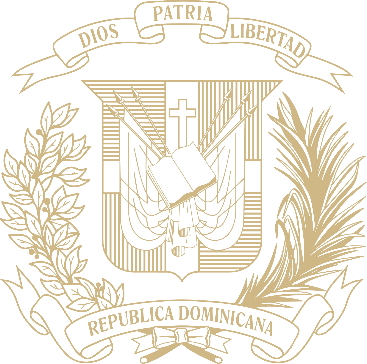 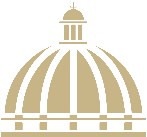 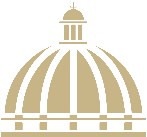 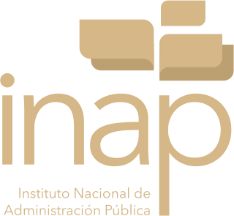 TABLA DE CONTENIDOSMemoria Institucional 2023RESUMEN EJECUTIVOMemoria Institucional 2023El Instituto Nacional de Administración Pública tiene como propósito ser un ente innovador que promueva la transformación de la Administración Pública a través de la formación y profesionalización, tanto a los servidores públicos como a los ciudadanos interesados en ser parte de la administración pública. Así como, impulsar la Investigación Social en la Administración Pública que nos provea de información relevante para el diseño de programas formativos que generen un alto impacto en la ciudadanía, en el marco de cooperación y de confianza con nuestros socios estratégicos.En ese sentido, el INAP ha estado trabajando su misión alineada a la Estrategia Nacional de Desarrollo 2030, a los Objetivos de Desarrollo Sostenible – ODS y el Plan Nacional Plurianual del Sector Público, logrando capacitar a 30,702 servidores públicos, durante el año 2023, inscritos a través de sus diferentes oficinas a nivel nacional; con un 59% de participantes de género femenino y 41% masculinos; con una inversión en capacitación de dieciocho millones doscientos setenta y cuatro  mil setecientos setenta pesos (RD$18,274,770.00).Con el objetivo de dotar al Estado dominicano de profesionales, en áreas que contribuyan a la mejora continua de la Administración Pública, el INAP lleva a cabo en coordinación con la Universidad Autónoma de Santo Domingo (UASD), el Programa de Profesionalización en las Carreras de Administración Pública y Estadística, con una matriculación actual de 250 servidores públicos de numerosas instituciones estatales. De manera paralela se ejecuta, bajo las mismas condiciones, la Maestría en Gestión Pública, que cuenta con la participación 108 servidores públicos que se encuentran en la fase final de la carrera, lo que ha representado una inversión de nueve millones ochocientos dieciocho mil pesos (RD$9,818,012.00).En el marco de la celebración de la semana del Servidor Público, celebrada del 23 al 27 de enero de 2023, se realizaron diversas actividades presenciales y virtuales, citadas a continuación:Conferencia:  Pasado, Presente y Perspectiva de la Función Pública en la República Dominicana, realizada el 24 de enero del año en curso, en la Provincia Peravia.  Esta fue impartida por el expositor Gregorio Montero, viceministro de Reforma y Modernización del Estado, del Ministerio de Administración Pública, y fueron capacitados 87 servidores públicos. Conferencia: Desarrollando Equipos Comprometidos con la Excelencia, realizada el 25 de enero de 2023, en la provincia La Altagracia, con el expositor Rolando Jurado, Dr. En Gerencia y Consultor; con la asistencia de 107 participantes.Panel:  La Ética del Servidor Público, realizado el 26 de enero de 2023, en Santo Domingo, D. N., dirigido a las comisiones de ética de las instituciones del Estado. Los panelistas fueron: Frank Acosta, Miriam Díaz y Leonardo Díaz; con un total de 97 participantes.Seminario Internacional:  Investigación e Innovación en la Gestión Pública, realizado el 27 de enero de 2023, en modalidad virtual, el cual fue impartido por los expositores Manuel Fritz desde Perú; Eligio Cruz desde México; Carlos Balmore desde El Salvador y Rubén Tabata desde Bolivia. Este seminario contó con 149 participantes.En el primer trimestre de 2023, el Instituto Nacional de Administración Pública, reconoció a 35 instituciones públicas, con el objetivo de enaltecer la labor realizada por estas instituciones en favor de la formación de sus recursos humanos. Para nuestra semana aniversaria, celebrada del 23 al 29 de marzo de 2023, el INAP llevó a cabo diversas conferencias y paneles:Conferencia:  Sistema de Integridad en América Latina, una Visión Comparada, en el Auditorio Manuel del Cabral de la UASD, con el expositor Rolando Jurado, Dr. En Gerencia y consultor. Esta actividad contó con la asistencia de 450 participantes.Conferencia: La Capacitación como Eje Fundamental para la Profesionalización de los Servidores Públicos, en Santo Domingo, D. N., por la expositora Nora Rubirosa y contó con la participación de 60 servidores públicos.Panel:  Importancia del Rol de las Escuelas de Capacitación en la Administración Pública en la República Dominicana, por los panelistas José Del Carmen Ramírez Báez, director de Capacitación Técnico Postal del INPOSDOM; Carlos Antonio Castro Muñoz, director del Centro de Capacitación en Política y Gestión Fiscal y José Rafael Espaillat Muñoz, director del Instituto de Educación Superior en Formación Diplomática y Consular; y contó con 250 participantes.El jueves 11 de mayo de 2023, se realizó la conferencia titulada: Sistema de Integridad en América Latina, una Visión Comparada., la cual se efectuó en Santiago en el Auditorio de la UASD, miércoles 17 de mayo en La Romana, en el auditorio de la alianza Juvenil y el martes 23 de mayo en Baní, en el Auditorio del Cine Vaganiona, impartidas por el expositor Rolando Jurado, Dr. en Gerencia y consultor.  Estas Conferencias contaron con la asistencia de 377 participantes.En el mes de junio, durante la semana del 5 al 9 se celebró en República Dominicana, el Segundo Taller Internacional Sello CLAD, con la participación de 21 servidores de países iberoamericanos miembros del CLAD y doce 12 servidores públicos dominicanos, a los fines de desarrollar las competencias estratégicas de los directivos públicos: liderazgo, trabajo en equipo, ética e innovación en la función pública.En el mes de junio de 2023, el INAP logró la recertificación de la ISO: 9001:2015.   En septiembre de 2023, el Ministerio de Administración Pública (MAP) aprobó la segunda versión de la Carta Compromiso al Ciudadano de nuestra institución, destacando la constancia y dedicación del INAP para cumplir con los estándares comprometidos y elevar la calidad de la atención al público.Como parte de la Agenda de Transformación Digital 2030, en el mes de agosto el INAP pasa a formar parte del servicio de Expediente Único Educativo, donde pondrá a disposición de los participantes los certificados de las capacitaciones que realizan en la institución, a la fecha, el INAP ha generado más de 450 mil certificados. Del 24 al 30 de septiembre del año en curso se realizó el Diplomado "Gestión Estratégica en las Organizaciones del Estado: Caso República Dominicana¨; el cual contó con 19 participantes, donde se abordaron los temas generales estratégicos en la organización del Estado y como se aplican desde nuestro país. Este programa especial se desarrolló en virtud del Convenio de Cooperación bilateral vigente entre la Escuela Superior de Administración Pública (ESAP) de Colombia y el Instituto Nacional de Administración Pública (INAP).De igual forma se trabaja para la retención de las NORTIC A2, NORTIC A3 y NORTIC E1.  Asimismo, el INAP está inmerso en la obtención de la Norma, NORDOM - ISO/IEC 17024, referente a la certificación de competencias laborales.Con el objetivo de impulsar acciones que garanticen una formación de calidad de los servidores públicos del Estado dominicano, el INAP coordinó la firma de once (30) acuerdos, con una inversión diez mil pesos con 00/100 (RD$10,000.00), en el período enero-diciembre de 2023.Los avances en el proceso de transformación del INAP a Instituto de Educación Especializado, actualmente está en un 50 % a 60% en el Ministerio de Educación Superior Ciencias y Tecnologías, que está trabajando la acreditación. El Instituto Nacional de Administración Pública se encuentra en la posición No. 28 del Ranking con una puntuación de 91.048% del SISMAP Gestión; en los Indicadores del el Cuadro de Mando Integral de Presidencia, el porcentaje promedio de cumplimiento general es de un 90.3%, promedio de los ocho (8) indicadores monitoreados.Asimismo, en el mes de noviembre el INAP con el apoyo del Presidente Luis Abinader Corona, y en coordinación con la Universidad Autónoma de Santo Domingo – UASD, se inició el desarrollo del Programa de Maestría en Gestión Pública & Gobernanza, buscando impactar un total de 320 servidores públicos a nivel Nacional.La Unidad de Igualdad de Género junto al Departamento de Recursos Humanos, han continuado con el proceso de sensibilización a todo el personal, ofreciendo las siguientes charlas: en marzo la charla titulada “Los Der-,’9 87ytfrdxzechos de la Mujer Dominicana” y en el mes de mayo charla sobre el acoso laboral y sexual, con 37 y 65 participantes respectivamente. Por otro lado, el Comité de Gestión Ambiental del INAP en conjunto con el Ministerio de Medio Ambiente, impartió varias charlas relativas al medio ambiente, así como también se realizaron jornadas de reforestación y limpieza de playa, con el objetivo de concienciar a nuestros colaboradores en el cuidado y protección del medio ambiente. Logros acumulados Gestión de Gobierno agosto 2020-diciembre 2023:En el período cuatrienio 2020-2024, el Instituto Nacional de Administración Pública (INAP) ha alcanzado notables logros en el fortalecimiento de su gestión y compromiso con la excelencia.  Las nuevas autoridades visionaron convertir la entidad en un referente por la calidad y pertinencia de nuestra oferta formativa, para la profesionalización y el mejoramiento continuo del desempeño productivo de los servidores públicos dominicanos, considerado en el PEI 2021-2024. Para lograr este cometido, se estableció un nuevo eslogan “La hora del nuevo Servidor Público llegó” y como cumplimiento al mismo, desarrolló una ardua labor de revisión de los programas de capacitación, realización de rutas de trabajo con las instituciones públicas para dar a conocer el quehacer institucional, ejecución de talleres de trabajo para mejorar la detección de necesidades de capacitación a nivel nacional, realización de jornadas Regionales de capacitación, nuevas firmas de acuerdos interinstitucionales, así como implementación de mejoras en la Plataforma de Gestión Académica INAP, para las capacitaciones virtuales, se desarrollaron de Apps Digitales para la mejora de los servicios internos y aumento de la productividad laboral.  Cumplimiento Metas Presidenciales período agosto 2020-diciembre 2023:En el período comprendido entre agosto 2020 a diciembre del 2023, fueron capacitados 114,316 servidores públicos, detallados en el siguiente gráfico:       Fuente: Metas Presidenciales Cabe destacar, que en los años del 2020 al 2022, la institución contaba con el apoyo económico de los Fondos PARAP II para el desarrollo de la capacitación. Por otro lado, el INAP con la finalidad de desarrollar competencias duras en los servidores pública, programó y ejecutó cursos y diplomados de larga duración.Para lograr esta meta, se acreditaron 86 programas formativos y se actualizó el Banco de Facilitadores del INAP, para un total de 412 docentes acreditados.A continuación, se citan otros logros relevantes con el quehacer institucional:El 9 de octubre de 2020, el Instituto Nacional de Administración Pública obtiene formalmente la certificación del Sistema de Gestión de Calidad basado en la Norma ISO 9001:2015.En noviembre 2020, el INAP inicia el II Diplomado Relaciones Dominico-Europeas, con el objetivo de contribuir con el proceso de cooperación de las relaciones entre la República Dominicana y la Unión Europea. En el mes de noviembre de 2020, se realizó un ciclo de 3 conferencias sobre las metodologías ágiles en los ambientes VUCA, con el propósito de entregar estrategias y herramientas que empoderen a cada uno de los funcionarios públicos en formación, propiciando generar cambios efectivos en el entorno laboral.En enero del 2021, se celebró la semana del servidor público, con un programa especial de capacitación; así mismo, reconoció la labor realizada por varios funcionarios Públicos en su trayectoria ejemplar, recorrida durante años, al servicio de la ciudadanía. En marzo del 2021, se celebró el primer maratón de Innovación Gubernamental, en alianza con el Viceministerio de Innovación, Transparencia y Atención Ciudadana y la Oficina Gubernamental de Tecnologías de Información y Comunicación (OGTIC). En abril del 2021, en coordinación con el Ministerio de Administración Pública, se lanzó el “Curso Concurso” para los aspirantes a Carrera Administrativa, en modalidad virtual, para distintas regiones del país.  Se efectuó en el año 2021, por primera vez en el INAP, las Jornadas Regionales de capacitación; llegando en la primera jornada, a un total 14 provincias de la región Norte; para luego replicar el modelo en la región Sur, impartiendo más de 200 actividades formativas.El INAP impartió alrededor de 220 eventos formativos, en temas relacionados a la Inducción a la Administración Pública y Atención al Ciudadano; impactando un total de 8,243 miembros de la Policía Nacional.En colaboración con la Dirección General de Ética e Integridad se desarrolló el “Curso de Ética”; con el propósito de promover las buenas prácticas en un marco de transparencia y ética, así como la prevención de la corrupción, año 2021.  Así mismo, y en respuesta a la Estrategia Nacional de Transformación Digital: “Agenda Digital 2030”, se inició el proyecto “INAP DIGITAL”, en noviembre del año 2021.En el mes de enero de 2022, el INAP con el objetivo de enaltecer la labor desarrollada por las instituciones a favor de la profesionalización de sus recursos humanos, exaltó la labor realizada por varias instituciones.El Consejo Académico aprobó, en el mes de agosto de 2022, la propuesta elaborada por el INAP de convertirse en un Instituto Especializado Superior (IES), con el objetivo de cumplir con calidad y calidez la misión de profesionalizar a los servidores públicos del Estado dominicano. En los meses de enero y febrero del 2023, el Instituto Nacional de Administración Pública, reconoció a 35 instituciones públicas, con el objetivo de enaltecer la labor realizada por estas instituciones en favor de la formación de sus recursos humanos.El 11 de mayo de 2023, se realizó la conferencia titulada: Sistema de Integridad en América Latina, una Visión Comparada., la cual se efectuó en Santiago en el Auditorio de la UASD, en La Romana y en Baní, estas Conferencias contaron con la asistencia de 377 participantes.En el mes de junio de 2023, se celebró en República Dominicana el segundo Taller Internacional Sello CLAD, con la participación de 21 servidores de países Iberoamericanos miembros del CLAD y doce 12 servidores públicos dominicanos, con el objetivo de continuar con el desarrollo de competencias estratégicas de los directivos públicos.En el mes de agosto el INAP pasa a formar parte del servicio de Expediente Único Educativo, donde pondrá a disposición de los participantes los certificados de las capacitaciones que realizan en la institución, a la fecha, el INAP ha generado más de 450 mil certificados. En septiembre de 2023, el INAP recibe la recertificación de su Sistema de Gestión de la Calidad basada en la NORMA ISO 9001:2015, de la mano de la empresa certificadora Asociación Española de Normalización y Certificación - AENOR, reconfirmando así su compromiso con la calidad y la mejora continua en todos sus procesos.Así mismo, recibe en el mes de septiembre del Ministerio de Administración Pública (MAP) la aprobación de la segunda versión de la Carta Compromiso al Ciudadano, destacando la constancia y dedicación del INAP para cumplir con los estándares comprometidos y elevar la calidad de la atención al público.Del 24 al 30 de septiembre, se realizó en las instalaciones del INAP el Diplomado "Gestión Estratégica en las Organizaciones del Estado: Caso República Dominicana”, capacitación diseñada para 19 participantes de nacionalidad colombiana, donde se abordaron los temas generales estratégicos en la organización del Estado y como se aplican desde nuestro país. En el mes de noviembre, el INAP con el apoyo del Presidente Luis Abinader Corona, desarrolla en coordinación con la Universidad Autónoma de Santo Domingo – UASD, el Programa de Maestría en Gestión Pública & Gobernanza, buscando impactar un total de 320 servidores públicos a nivel Nacional.Durante el transcurso del año 2023, el INAP coordinó la firma de once (30) acuerdos, con el objetivo de continuar impulsando acciones que garanticen una formación de calidad de los servidores públicos del Estado dominicano.El desempeño de los indicadores en el Cuadro Integral a diciembre 2023, Sistema de Monitoreo Gestión de Gobierno, se obtuvo un resultado general de un 89% de cumplimiento.INFORMACIÓN INSTITUCIONALMemoria Institucional 2023a. Misión Desarrollar competencias y fomentar habilidades sociales en los servidores públicos del Estado Dominicano, a través de la implementación de programas efectivos de formación, profesionalización e investigación, que permitan contribuir a generar un Estado moderno e innovador al servicio de la ciudadanía.b. Visión Ser un referente por la calidad y pertinencia de nuestra oferta formativa para la profesionalización y el mejoramiento continuo del desempeño productivo de los servidores públicos dominicanos.c. ValoresÉtica e Integridad: Mantenemos un comportamiento idóneo basado en las normas morales y profesionales, como la honestidad y veracidad que rige la conducta humana, fomentando un desempeño laboral apegado a los criterios que sustentan un Estado comprometido con la eficiencia y probidad. Calidad en el Servicio: Garantizamos una formación integral a través de un servicio con altos niveles de profesionalidad que contribuyan con el fortalecimiento y el desarrollo de las competencias de los servidores públicos.Colaboración y Responsabilidad: Trabajamos en conjunto para alcanzar las metas y objetivos institucionales, cumpliendo eficazmente con las obligaciones asignadas en el ejercicio de nuestras funciones. Compromiso: Actuamos con dedicación, asumiendo como propio el cumplimiento de nuestra misión, mediante iniciativas que transformen al servidor público dominicano; para alcanzar las mejores oportunidades de desarrollo y profesionalización. Política de CalidadEl INAP a través de su política de calidad, está comprometido a apoyarse en una cultura de excelencia, manteniendo un elevado compromiso con el desarrollo y profesionalización de los servidores públicos, a través de la formación basada en competencias para el desempeño óptimo de sus funciones, en mejora de la Administración Pública. Orientados siempre hacia la calidad en el servicio, la mejora continua, el cumplimiento de todos los requisitos legales y reglamentarios, así como a la satisfacción de nuestros grupos de interés.Base legalEl 24 de marzo de 1994, se crea el Instituto Nacional de Administración Pública (INAP) mediante el Reglamento Núm. 81-94, de Aplicación de la Ley Núm. 14-91 de Servicio Civil y Carrera Administrativa, dependiente del Poder Ejecutivo, como parte del Sistema Nacional de Adiestramiento y Desarrollo de Servidores Públicos. Oficialmente, el Instituto inició sus operaciones a partir de enero de 1997. El Decreto Núm. 75-99, de fecha 24 de febrero de 1999, en su artículo 8, pone a depender al Instituto Nacional de Administración Pública del Secretariado Técnico de la Presidencia. Dos años más tarde, el Decreto Núm. 257-01, Gaceta Oficial Núm. 10073, del 21 de febrero de 2001, deroga el Decreto Núm. 75-99 y ratifica, en su artículo 2, que el INAP funcionaría como dependencia del Secretariado Técnico de la Presidencia, hoy Ministerio de Economía, Planificación y Desarrollo.En abril de 2012 se crea el Consejo Académico del INAP mediante el decreto Núm. 179-12; el reglamento de este consejo fue aprobado en mayo de 2013, a través del Decreto Núm. 135-13.Marco Legal Ley 41-08Decreto 135-13Decreto 179-12Resolución 04-2021Resolución 002-2021Resolución 001-2021Resolución 05-2020 Estructura Organizativa 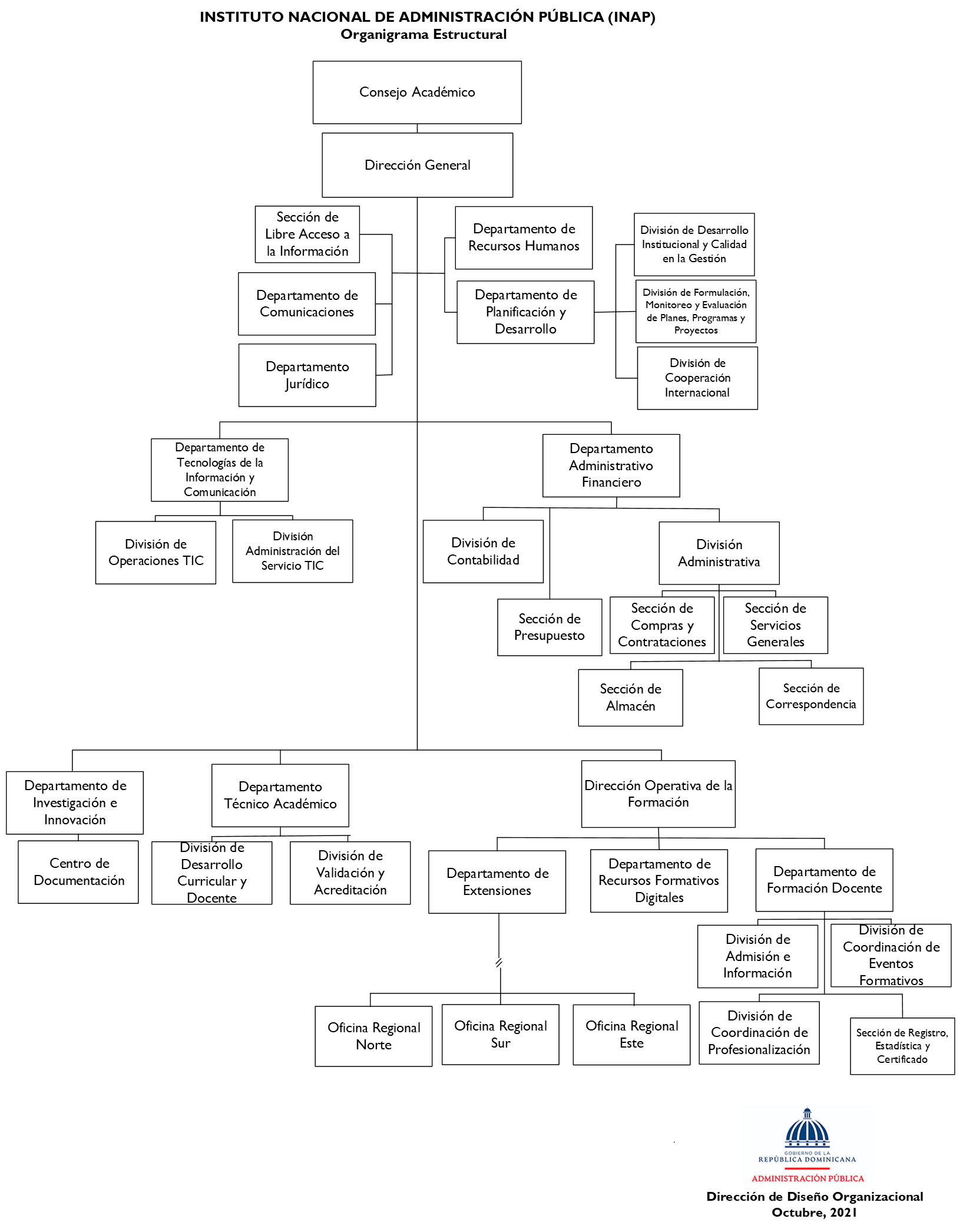 Planificación Estratégica Institucional El Plan Estratégico 2021-2024 del Instituto Nacional de Administración Pública, pretende ser un plan realista, claro y concentrado en la generación de impactos sobre la calidad con que se desempeñan las funciones. Del proceso participativo de identificación se han constatado los grandes ejes principales, que servirán para orientar la definición y articulación de los objetivos estratégicos de este Plan que aspira a suscitar avances que generen impactos positivos para las instituciones y servidores públicos con quienes el INAP trabaja, impactos que, en última instancia, a través de éstas, se trasladarán hacia los usuarios de los respectivos servicios.Ejes Estratégicos:Eje 1: Profesionalización y formación de los servidores públicosEje 2: Certificación de Competencias Laborales y Regulación del sistema nacional de formación de la función pública.Eje 3: Investigación, Innovación y difusión del conocimiento.Eje 4: Fortalecimiento institucional para la innovación, eficiencia y de referencia sectorial.Objetivos Estratégicos:Objetivo 1: Proporcionar y promover la profesionalización y formación de los servidores públicos con miras a desarrollar sus competencias, habilidades y aptitudes para el desempeño de las funciones. Acciones Estratégicas para el logro del Objetivo 1:Diseñar la oferta formativa acorde al contexto actual.Impulsar la formación de los servidores de Carrera Administrativa.Trabajar los diseños formativos siguiendo los lineamientos establecidos.Aumentar la oferta formativa atendiendo a las necesidades del contexto actual.Gestionar acuerdos con otras instituciones Referentes para impartir formación según pertinencia.Adiestrar a los facilitadores en el desarrollo de la formación en el entorno virtual con el fin de contribuir al fortalecimiento de la transformación digital.Coordinar alianzas con institutos y escuelas de Administración Pública nacionales e Internacionales que permitan dar respuesta a la demanda.Desarrollar, coordinar y gestionar programas de profesionalización para los servidores públicos.Gestionar la innovación permanente en el diseño de cursos virtuales.Evaluar la performance de los participantes de la formación virtual.Desarrollar programas de formación para el desarrollo de las competencias digitales, según detección de necesidades de capacitación.Resultados esperadosDiseño de la formación y capacitación basadas en las necesidades y prioridades reales de las instituciones y en las cualificaciones para el desempeño de las funciones:Ejecución de la formación basada en el desarrollo de competencias y habilidades sociales, dando prioridad a los servidores de carrera.Desarrollo del programa de sensibilización a los ciudadanos interesados en la administración pública.Mejoramiento de la gestión docente a través del reclutamiento, selección y contratación. Fortalecida la Satisfacción de las Partes Interesadas.Programas de profesionalización desarrollado en atención a las prioridades del Estado.Consolidada la formación virtual.Objetivo 2. Consolidar la institución como un ente regulador de la formación pública, garantizando la calidad y pertinencia de las capacitaciones a través de la acreditación de programas, así como, la certificación de competencias laborales. Acciones Estratégicas para el logro del Objetivo 2:Erigir al INAP como un ente Regulador de la formación en la Administración Pública con la finalidad de fortalecer el desarrollo de las actividades pertinentes a la institución.Resultados esperados:Gestionados los procesos formativos que atañen a la Administración Pública.Fortalecida la red de entidades y escuelas de formación.Proceso de Acreditación reforzado.Competencias laborales certificadas, según las Normas diseñadas.Objetivo 3. Promover la innovación, transformación y el conocimiento de la administración pública a través de la investigación social, generando y difundiendo información para facilitar la toma de decisiones. Acciones Estratégicas para el logro del Objetivo 3:Incorporar la analítica de datos y las herramientas tecnológicas necesarias que permitan una gestión basada en datos, a partir de los cuales se pueda construir el conocimiento y mejorar la toma de decisiones.Diseñar un mecanismo que permita identificar las necesidades reales de las instituciones.Identificar las necesidades básicas y elementales de los servidores públicos, a través de mecanismos viables, que permitan obtener información para el diseño de la oferta formativa atendiendo al desarrollo de estas competencias.Promover innovaciones que generen un alto impacto en los servicios que se prestan a la ciudadanía.Resultados esperados:Aumento en la capacidad y agilidad de respuesta ante requerimientos de información de los usuarios sobre nuestras investigaciones y bibliografía.Desarrollo de herramientas aplicables de evaluación del conocimiento en el proceso de aprendizaje.Disposición de los hallazgos y resultados de las investigaciones realizadas para las instituciones competentes. Investigaciones, estudios y herramientas desarrolladas para la toma de decisiones.Fortalecida la gestión pública a través de la innovación y el intraemprendimiento.Objetivo 4. Impulsar una gestión institucional innovadora, eficiente y de referencia sectorial para asumir las funciones encomendadas al servicio de la ciudadanía. Acciones Estratégicas para el logro del Objetivo 4:Impulsar la planificación estratégica y la dirección por objetivos como cultura y método de trabajo para la toma de decisiones.Gestionar de manera efectiva el sistema de calidad, fortaleciendo la identificación y mitigación del riesgo.Formular políticas y planes de desarrollo interno que permita dar respuesta a los cambios en el entorno actual.Potenciar la comunicación interna, fortaleciendo el involucramiento en el propósito de la institución.Mantener una comunicación abierta que contribuya con una adecuada imagen institucional, acorde con la misión, visión y valores.Evaluar el rendimiento y evolución de los proyectos de cooperación económica. Garantizar las condiciones de infraestructura y tecnología requeridas para el cumplimiento de los objetivos establecidos.Afianzar la infraestructura tecnológica de la institución para que permita dar respuesta a la demanda institucional en un tiempo establecido.Resultados esperados:Desarrollo organizacional a través de una cultura de planificación y gestión por procesos.Fortalecido el Sistema de Gestión de la Calidad.Talento humano desarrollado según la estrategia institucional.Fortalecida la imagen institucional y la comunicación externa.Fortalecidas las relaciones interinstitucionales conforme a lo establecido en las Normas legales vigentes.Eficiencia y calidad del gasto.Efectividad institucional en la gestión de tecnología e información. Para dar cumplimiento a lo establecido en la Planificación Estratégica, la institución procede a elaborar la Planificación Operativa Anual (POA) que define el camino a seguir, las actividades a desarrollar y las áreas responsables, para así continuar con la elaboración del Presupuesto Anual de la Institución que permita la gestión de los recursos necesarios para la realización de lo planificado.Una vez estructurada toda la planificación, cada responsable comunica a su equipo la planificación a implementar durante el año y asigna a modo individual responsables de las actividades para el desarrollo de un plan individual que permita la materialización de la Planificación Estratégica Institucional.RESULTADOS MISIONALESMemoria Institucional 2023Departamento Gestión de la Formación:El INAP ha estado trabajando su misión alineada a la Estrategia Nacional de Desarrollo 2030, a los Objetivos de Desarrollo Sostenible – ODS y el Plan Nacional Plurianual del Sector Público, logrando en el período de enero-diciembre de 2023 capacitar a 30,702 servidores públicos, con una inversión de RD$18,877,260.00,   inscritos a través de sus diferentes oficinas a nivel nacional. De estos hemos impactado en cursos, talleres y diplomados 24,648 servidores públicos; y en Charlas, Conferencias y actividades especiales 6,054 servidores públicos. Contamos con una participación de género femenino de un 59% y 41% masculinos.Programa de Servidores Públicos FormadosEn la siguiente tabla los resultados por provincia y sede central:Entre las charlas y conferencias, durante el año 2023, podemos destacar: Con relación a los programas especiales, durante el año se desarrollaron diversos programas especiales, atendiendo a requerimientos internos de las instituciones, siendo impartido los siguientes:Para el logro de la meta establecida para el año 2023, los coordinadores del INAP han contactado un total de 221 instituciones incluidas en Sistema de Monitoreo de la Administración Pública (SISMAP).Programas Formativos Ejecutados:Actualmente nuestra oferta formativa, de acuerdo con la resolución 007-2023, emitida por el INAP y aprobada por el consejo, tiene un total de 54 programas formativos, de los cuales presentamos los de mayor porcentaje en este año:Gestión de Pago a Facilitadores:El total de compromisos asumidos para el proceso de capacitación hasta el mes de diciembre presenta una inversión de dieciocho millones doscientos setenta y cuatro mil setecientos setenta pesos con 00/100 (RD$18,274,770.00), de los cuales se ha procesado un monto de RD$14,561,380, quedando pendiente un monto de RD$3,713,390.00, en proceso de gestión de expedientes.Programa de ProfesionalizaciónEl Instituto Nacional de Administración Pública (INAP) a través de la División de Profesionalización, ha desarrollado desde el año 2017 el programa de profesionalización con un acuerdo entre la Universidad Autónoma de Santo Domingo (UASD) y el Instituto Nacional de Administración Pública (INAP). Para el 2023, se implementaron estrategias de mejora, que permitieron alinear el programa, a fin de formalizar nuevos proyectos, gestionando las políticas, procedimientos, así como estrategias de monitoreo y evaluación, para garantizar la eficiencia del proceso.A continuación, presentamos las estrategias y actualización de resultados obtenidos en el programa durante el año 2023.En los siguientes cuadros, se presenta la actualización de los estatus de los participantes por cohortes y región:Departamento de Investigación e InnovaciónPlan Anual de Capacitación Dentro de las acciones ejecutadas durante el año 2023 se encuentra el soporte con la elaboración, revisión y validación del Plan Anual de Capacitación (PAC). En el transcurso del año se les brindó soporte y seguimiento continuo a diversas instituciones del Gobierno Central, entidades descentralizadas y administración local, en la elaboración y validación de los Planes de Capacitación, abarcando un total de 347 instituciones, de los cuales 161 pertenecen a Gestión Pública, 88 Ayuntamientos, 47 Juntas de Distrito y 51 para el sector salud.Por otro lado, de cara a los planes para el 2024, se realizó una actualización del Formulario Plan Anual de Capacitación, que actualmente se encuentra en su 5ta versión, también fue incluido en el Sistema de Gestión de la Información, donde las instituciones pueden acceder a través de sus usuarios y cargar las capacitaciones a impartir. Informe Nivel de satisfacción con el acompañamiento en la elaboración del Plan Anual de Capacitación (PAC).Para forjar una cultura orientada al mejoramiento continuo y con la visión de ofrecer servicios de excelencia, se hizo un levantamiento sobre el nivel de satisfacción con el soporte del INAP a las instituciones que elaboraron su Plan Anual de Capacitación (PAC) 2023, en el que se tomaron como muestra 128 instituciones.En enero del año 2023, se inició el levantamiento para identificar desde la perspectiva de los representantes de recursos humanos qué aspecto de sus instituciones fueron impactados por las capacitaciones recibidas del Instituto Nacional de Administración Pública (INAP) en el transcurso del año 2022.  Así como, determinar si las capacitaciones implementadas durante el año 2022 cumplieron con las expectativas con las que se seleccionaron, definir como evalúan los representantes de recursos humanos la respuesta dada por el INAP a sus planes de capacitación, determinar cómo valoran los representantes de recursos humanos la receptividad de sus colaboradores ante las capacitaciones programadas con el INAP, definir como califican la efectividad de los programas formativos impartidos por el INAP.Estudio de Caracterización de los Servidores Públicos Dominicanos. Con el objetivo de identificar las características demográficas y educativas de los servidores públicos, establecer la experiencia laboral previa al ingreso al servicio público, definir las expectativas de permanencia, éxito y progreso, determinar las competencias digitales e identificar las necesidades de formación de los servidores públicos que prestan servicio en las distintas entidades públicas de la República Dominicana, se realizó este estudio.   La prueba piloto se llevó a cabo en el período comprendido entre el 18 y el 22 de septiembre de 2023. Durante esta fase de prueba del instrumento, se entrevistaron un total de 347 servidores públicos que desempeñan sus labores en las siguientes instituciones públicas: Dirección General de Pasaporte (DGP) y el Instituto Agrario Dominicano (IAD).Nivel de Satisfacción con el Soporte en la Recepción y Validación del Plan de Capacitación. Esta encuesta se elabora con el objetivo una noción de la percepción de los usuarios del soporte brindado por el equipo del INAP para la correcta elaboración del Plan de Capacitación. Con la finalidad de poder identificar las fortalezas y las oportunidades de mejora que nos permita ofrecer un servicio de calidad y eficiencia.Encuesta de medición del impacto de la capacitación en las instituciones del Estado Dominicano. A través de este formulario se pretende conocer desde la perspectiva de los representantes de recursos humanos que aspecto de sus instituciones fueron impactados por las capacitaciones recibidas del Instituto Nacional de Administración Pública (INAP) en el transcurso del año, así como cuál es su valoración sobre los eventos formativos impartidos.Encuesta Nacional de Caracterización de Servidores Públicos de la República Dominicana (ENSERVI-RD).Mediante esta encuesta se pretende identificar las características demográficas y educativas de los servidores públicos, establecer la experiencia laboral previa al ingreso al servicio público, definir las expectativas de permanencia, éxito y progreso, determinar las competencias digitales e identificar las necesidades de formación de los servidores públicos que prestan servicio en las distintas entidades públicas de La República Dominicana.    Charlas, paneles, seminarios y conferencias:Con la finalidad de impulsar y fomentar la investigación en la administración pública se llevó a cabo el 15 de marzo del año en curso el seminario web: “Buenas Prácticas y Retos de la Investigación en la Administración Pública”.  El evento contó con la participación de los panelistas Andiel Galván Abreu, Eddy Skinner Ozuna Martínez, Nilo Vinicio De La Rosa, Gilda Massiel Solano Cabrera y Rita Licelot Cruz Santelises, ganadores de las diferentes versiones del Concurso Nacional de Administración Pública (CONIAP). Este seminario estuvo dirigido a servidores del Estado Dominicano, investigadores, estudiantes de grado y postgrado y público en general, impactando a más de 100 participantes.Conferencia: Estrategias claves para la formación de formadores en innovación.Con el objetivo de promover la innovación en el sector público se llevó a cabo la conferencia: Estrategias claves para la formación de formadores en innovación, la cual se llevó a cabo el 14 de junio de 2023, con el objetivo principal promover en las instituciones que conforman la red de escuelas las estrategias claves para la formación de formadores para el desarrollo de la innovación en el sector Publico. El evento contó con el Dr. Rolando Jurado como expositor y estuvo dirigido a servidores públicos de las instituciones que conforman la Red de Escuela, especialmente de los departamentos de: Planificación y Desarrollo Institucional, Investigación; Recursos Humanos y Capacitación. Impactando a más de 50 participantes. Panel ¨Estrategias claves para formación de formadores en Innovación¨Con el objetivo principal de identificar los retos existentes para la innovación y transformación digital, así como conocer diferentes perspectivas sobre las estrategias que se están llevando a cabo en el estado para el logro de esto.   El 14 de agosto se llevó a cabo el Panel: “Retos y estrategias gubernamentales para la innovación y digitalización”. Con la participación de Melissa Michelle Muñoz, internacionalista y politóloga de la Oficina Gubernamental de Tecnologías de la Información y Comunicación (OGTIC) , José David Montilla, Viceministro de Agenda Digital, Hugo Guzmán Bello, Especialista en el diseño y ejecución de estrategias del Ministerio de Administración Pública (MAP) y Julissa Mateo Abad, Ingeniera en Tecnologías de la Información y Comunicación como panelistas. Este evento con más de 40 participantes de diferentes instituciones como Superintendencia de Seguros, Dirección General de Información y Defensa de los Afiliados a la Seguridad Social (DIDA), Misterio de educación, Proyectos Estratégicos y Especiales (PROPEEP), Instituto de Educación Superior en Formación Diplomadita y Consular (INESDYC), entre otros. En el mes de septiembre del año en curso, se realizó el Diplomado "Gestión Estratégica en las Organizaciones del Estado: Caso República Dominicana¨; donde se abordaron los temas generales estratégicos en la organización del Estado y como se aplican desde nuestro país. Este programa especial se desarrolló en virtud del Convenio de Cooperación bilateral vigente entre la Escuela Superior de Administración Pública (ESAP) de Colombia y el Instituto Nacional de Administración Pública (INAP). Este intercambio de experiencia internacional es el canal para llevar la teoría a la práctica, participando de manera vivencial todo el proceso de los temas que se abordan en cada uno de los módulos que fueron a desarrollados. La movilidad se desarrolló desde el 24 al 30 de septiembre y contó con 19 alumnos, una coordinadora académica y con la participación especial de la Docente Elsy Luz Barrera, quien compartió esta línea desde la perspectiva de la República de Colombia. Como parte de la experiencia se realizó una visita guiada al Palacio de la Presidencia, causando un impacto significativo en los participantes, así como con la calidad de los facilitadores y conferencistas que formaron parte de esta iniciativa.	Conferencia ¨Gestión Estratégica en las Organizaciones del Estado Caso ColombiaCon el objetivo capacitar a los servidores públicos y brindar una visión comparada, a partir de los principios que rigen la Administración Pública de Colombia, así como, la identificación de sus políticas, normas, procedimientos y buenas prácticas. Se desarrolló la conferencia¨ Gestión Estratégica en las Organizaciones del Estado Caso Colombia. Con la experta Elsy Luz Barrera, se realizó en la Universidad Federico Henríquez y Carvajal y tubo la participación de más de 40 servidores públicos de diferentes instituciones del estado.Panel Virtual ¨Innovación, Económica y Políticas Públicas¨Con el objetivo de identificar cuales innovaciones se han desarrollado en el estado, conocer que cambios ha representado a nivel de economía y políticas públicas, y que recursos se están implementando o se podrían efectuar para garantizar que se sostengan en el tiempo y no fluctúen con los cambios de personal. Se programó el panel virtual ¨Innovación, Económica y Políticas Públicas¨, el cual tuvo que ser pospuesto para el 5 de diciembre, contará como panelistas con los especialistas: Clary Haydee Díaz, Ingeniera en Redes y Telecomunicaciones, Adagel Grullón, directora de la Dirección de Análisis Regulatorio en el Consejo Nacional de Competitividad e Iván Rondón, secretario de la secretaria de Supervisión Política y con la Licda. Dríades Náyade Ferreras Gómez como Moderadora. Propuestas de proyectos presentadas: Diagnóstico Nacional Del Servidor Público en funciones para La Actualización Del Diccionario General de Competencias y Comportamientos para la Administración Pública.  La finalidad de esta propuesta es realizar un diagnóstico nacional en los servidores públicos en funciones para la actualización de las competencias establecidas en el Diccionario General de Desarrollo de Competencias del Sector Público, aprobado en la Resolución 48-2018.  Por otro lado, tiene los siguientes objetivos:Definir el nuevo perfil del servidor público de R.D, atendiendo al nuevo modelo de gestión.  Determinar las competencias que deberá proyectar el nuevo perfil del servidor público. Detallar las aptitudes imprescindibles en el servidor público en función de su grupo ocupacional. Centro Especializado para el Desarrollo de la Innovación en el Sector Público.   Establecer un Centro Especializado para el Desarrollo de la innovación en el Sector Público que brinde un espacio para la generación, seguimiento y acompañamiento en el desarrollo y ejecución de ideas innovadoras dirigidas a fortalecer los procesos y servicios de las instituciones del estado dominicano. Así como:Definir un espacio para la generación y desarrollo de ideas innovadoras que aporten al desarrollo de los procesos y al crecimiento de la institución y que puedan ser replicadas en otras instituciones.  Proveer servicios de mentorías y acompañamiento en el desarrollo de propuestas o proyectos innovadores para el fortalecimiento de los procesos de las instituciones.  Desarrollar eventos formativos que promuevan la innovación y el intraemprendimiento en el sector público. Crear un podcast que aborde aspecto de interés sobre la innovación gubernamental y temas afines.  Certificación en Innovación y Transformación Digital en la Administración Pública en República Dominicana. La certificación en innovación y transformación digital en la administración pública en República Dominicana tiene como objetivo fomentar la modernización y la transformación digital en la gestión pública para mejorar la calidad y eficiencia de los servicios públicos.De las acciones propuestas, actualmente se encuentra en proceso: la Encuesta Nacional de Caracterización de Servidores Públicos de la República Dominicana (ENSERVI-RD), las demás se encuentran en gestión de recursos para su implementación. Departamento Técnico Académico El Departamento Técnico Académico tiene la responsabilidad de gestionar, diseñar y dirigir el proceso de Certificación de Competencias Laborales en lo servidores públicos del Estado Dominicano. Así como, diseñar y gestionar las estrategias, políticas y planes académicos a través de la coordinación de los programas de capacitación, el desarrollo curricular y la administración del talento docente.Acreditar los contenidos de los cursos de formación y capacitación a ser realizados por los órganos y entidades de la administración pública de manera directa, o a través de entidades académicas públicas o privadas. Asimismo, asistirá a los órganos y entidades de la administración pública para la mejor ejecución de sus programas de capacitación, de conformidad con las orientaciones aprobadas por la Secretaria de Estado de Administración Pública.     Durante el año, se acreditaron 22 programas nuevos de capacitación. De igual modo, fueron acreditados un total de 68 docentes, llevando a cabo el reclutamiento y selección de facilitadores en la Región Este (Higüey, San pedro de Macorís, la Romana, el Seibo, Barahona y se visitó y sensibilizó la zona noroeste, visitando varias universidades como la UASD y UTESA, de Dajabón, Mao y Gobiernos Locales de Montecristi.Así mismo, se diseñó el programa especializado de Inducción a la Administración Pública dirigido a orientadores y psicólogos del sistema educativo dominicano en conjunto con el MINERD. Se trabaja con el programa especializado de Inducción a la Administración Pública dirigido a miembros de la Policía Nacional y se ha reforzado la evaluación y los criterios para el reclutamiento y selección de facilitadores investigadores y desarrolladores de Programas de Capacitación Especializados.Se ha diseñado el Buzón de sugerencias digital: INAP Contigo, con la finalidad de obtener en tiempo real y dar asistencia oportuna a cualquier situación que pueda presentarse en el desarrollo de la acción formativa, está disponible para todos los actores de la misma: docente, participante y socios gestores del proceso enseñanza aprendizaje (Oficinas de Recursos Humanos de las instituciones a donde pertenecen los participantes y quienes están en frente en los salones donde se está llevando a cabo la acción formativa).Se modificó el instrumento de evaluación del desempeño docente priorizando los niveles de satisfacción de los usuarios.Se depositó en la dirección general la solicitud de aprobación de los cursos de capacitación transversales a la administración pública, sobre inteligencia artificial para contribuir con la estandarización y modernización de los servidores públicos y los tiempos que demanda la administración pública moderna y el gobierno inteligente para 2024-2026.Red De Entidades De Formación de La Administración Pública de La República Dominicana RED FORM.Actualmente la Red de Escuelas cuenta con las siguientes instituciones 31 instituciones, de las cuales 23 han firmado el acuerdo de entendimiento, gestionando los convenios de las 7 entidades que faltan por firmar acuerdos.En el mes de enero de 2023, se sostuvo un encuentro virtual con los miembros de la Red de entidades de capacitación de la república dominicana, este encuentro se llevó a cabo en colaboración del Instituto Centroamericano de administración pública (ICAP) dentro del encuentro se llevó a cabo la charla /conferencia titulada: vinculación iberoamericana y promoción de la oferta formativa del ICAP.En el segundo trimestre, para el 14 de en junio, se sostuvo un encuentro con los miembros de la RED dentro del cual se desarrolló la actividad titulada: Actividades Para Llevar a Cabo Un Formador de Formadores En Innovación.En el 4to trimestre se estuvo aplicando un instrumento para recoger información a fin de diseñar programas técnicos especializados, para grupos ocupacionales 3, iniciamos con las entidades e institutos que pertenecen a la RED.Actividades realizadas para la implementación de la Norma ISO 17024 de Acreditación de personas. En fecha 13 de marzo de 2023, el INAP, en el marco de la implementación de la Certificación de Competencias Laborales, realizó la conferencia “Certificación de Competencias según la norma ISO/IEC 17024: Herramienta de las Administraciones Públicas”., con el objetivo de dar a conocer el impacto positivo y las ventajas de la Certificación de Competencias Laborales para Servidores Públicos. La conferencia estuvo a cargo del señor Francisco Javier Domínguez, Evaluador y formador de organismos de acreditación en Latinoamérica, quien funge como director y administrador de ASECAL, en Madrid, España. Consultor internacional con experiencia de más de 35 años en asesoramiento, formación, auditoría y mejora de sistemas de gestión de acuerdo con modelos internacionales, gestión por procesos, metrología, cálculo de incertidumbres, evaluación de la conformidad, internacionalización, certificación de personas y de producto, así como, acreditación, entre otros.Esta capacitación, referente a la Interpretación de la Norma, NORDOM - ISO/IEC 17024, fue llevada a cabo durante los días 14, 15, 28 y 29 de marzo de 2023, con la participación de 27 colaboradores del INAP. Para la Implementación de Auditoría del Sistema de Gestión según la norma NORDOM - ISO/IEC 17024, aún estamos en desarrollo de los esquemas de Certificación. Además, en el mes de marzo de 2023 se llevó a cabo un encuentro presencial con el Sr. Francisco Javier Domínguez, para definir y socializar los avances a la fecha de la implementación de la Certificación de competencia laborales.En el tercer y cuarto trimestre se ha dado seguimiento de los avances para la implementación de la norma ISO/IEC 17024 de certificación de personas.Diccionario de Competencias Docente:El inicio de diseño y elaboración del Diccionario de Competencias y Comportamientos Docentes (DCCD, por la Sra. Germania Francisco, fue la facilitadora que elaboró el Diccionario adaptado al INAP de hoy.  Este Diccionario de Competencias y Comportamientos Docentes (DCCD), está focalizado y dirigido al Docente que requiere el INAP hoy en día, y demanda estos tiempos en donde la tecnología es una aliada indisoluble. Se remitió el día 30/11/2023 el formato final de Diccionario a fin de que sea aprobado por esa dirección, por cuestiones medioambientales estamos compartiendo el diccionario en 2 formatos a través de un enlace: DCCD 2023 y de un código QR.Seguimiento a los SISMAP, Gestión Pública, Municipal y Salud:El SISMAP es un sistema de monitoreo para medir los niveles de desarrollo de la gestión pública, que desde el año 2010 ha venido implementando el Ministerio de Administración Pública; tomando como referencia los indicadores del Barómetro de las Américas, sondeo auspiciado por el Banco Interamericano de Desarrollo (BID) así como, los postulados de la Carta Iberoamericana de la Función Pública. Actualmente monitoreamos y administramos 3 SISMAP, a los cuales se está dando seguimiento, quedando pendiente de entrar en vigor el SISMAP Educación.SISMAP Gestión Pública 8.1:Está orientado a monitorear la gestión de los entes y órganos del Poder Ejecutivo, a través de Indicadores Básicos de Organización y Gestión (IBOG) y Sub-Indicadores Vinculados (SIV), relacionados principalmente a la Ley de Función Pública y otras normativas complementarias, en términos de Profesionalización del Empleo Público, Fortalecimiento Institucional y Calidad.Indicador: 08.1 Plan de CapacitaciónActualmente cuenta con 178 instituciones a ser monitoreadas y es Administrado por el INAP y el Ministerio de Administración Pública.Este, es monitoreado por Arlene Bencosme, quién es la responsable de dar las respuestas necesarias a los usuarios y cargar las evidencias al sistema.Se realizaron 2 (dos) Talleres de Sensibilización SISMAP Gestión Pública, el primero el 28 de marzo del 2023 donde asistieron 133 participantes de 23 Instituciones del Estado y el segundo el jueves 29 de junio 2023, donde asistieron 201 participantes de 94 Instituciones del Estado. A diciembre de este 2023 de 161 instituciones se ha dado servicio a 156 que lo han solicitado.SISMAP Municipal 1.05:Dirigido a medir los niveles de desarrollo de la gestión de los gobiernos locales (Ayuntamientos y Juntas de Distrito) en lo relativo a los procesos de gestión interna, el fortalecimiento institucional y la prestación de servicios municipales; en términos de eficiencia, eficacia, calidad y participación, y en correspondencia, con los marcos normativos que inciden en la gestión municipal.1.05 Plan Anual de Capacitación:Actualmente cuenta con 158 Ayuntamientos, y 82 Juntas Distritales a ser monitoreadas y es Administrado por el INAP y el Ministerio de Administración Pública, Presupuesto, Contraloría, Compras y Contrataciones, Dirección General de Ética, Cámara de Cuentas, FEDOMU y Liga Municipal.Se realizaron 2 (dos) Talleres Sensibilización SISMAP Municipal, uno realizado el 29 de marzo del 2023 donde asistieron 48 participantes de 21 Gobiernos Locales y el segundo fue realizado el martes 13 de junio 2023, donde asistieron 221 participantes de 112 Gobiernos Locales.Este año 2023 de 158 Ayuntamientos se ha dado servicio a 88 que lo han solicitado y, de 82 Juntas Distritales se ha dado servicio a 46 que lo han solicitado.El SISMAP Salud 3.1:Está diseñado para monitorear el desarrollo de la gestión de las entidades del sector salud. En una primera etapa, el enfoque es a monitorear la gestión de los centros de salud de las distintas regiones de la República Dominicana, con indicadores relacionados con la gestión administrativa, recursos humanos, aspectos sanitarios y la prestación de servicios, en términos de calidad, cumplimiento de normas, eficiencia administrativa y rendición de cuentas.Se incluyeron en el Monitoreo 50 nuevos hospitales a partir de mayo se iniciaron las jornadas de sensibilización, fueron los días 16 de mayo en la UASD de Barahona, el día 18 de mayo en Santiago y el día 19 de mayo en el servicio metropolitano de salud, fueron jornadas completas a partir de las 9 de la mañana. Este año 2023, de 100 Hospitales se ha dado servicio a 49 que lo han solicitado.Se realizaron 2 talleres de sensibilización para los representantes del sector salud que conforman parte del SISMAP SALUD, en el primer taller desarrollado en el mes de marzo, tuvimos una participación de 93 representantes y en el segundo taller desarrollado el 28 de junio, tuvimos una participación de 59 representantes. Por otro lado, hemos actualizado la base de datos de los diferentes Centros de salud que pertenecen a la fecha a la plataforma de SISMAP SALUD y recibimos la base de datos de los nuevos 50 hospitales que próximamente se sumarán al SISMAP SALUD.Hemos trabajado entre varios objetivos específicos, en fidelizar las relaciones entre los Hospitales y el INAP, utilizando una comunicación asertiva, fluida y empática que permita lograr los propósitos deseados y regulados por la plataforma del SISMAP SALUD y del Sub Indicador 1.03.  También, en el mes de enero llevamos a cabo una serie de exaltaciones a las instituciones que capacitaron mayor cantidad de colaboradores internos con el INAP y que estaban en verde en el SISMAP.Para el SISMAP Gestión Pública, fueron exaltadas:Autoridad Portuaria DominicanaCorporación del Acueducto y Alcantarillado de Santo DomingoDirección General de Bellas ArtesDirección General de Ética e Integridad Gubernamental.Instituto de Estabilización de PreciosInstituto Dominicano de Evaluación e Investigación de la Calidad EducativaLotería NacionalMinisterio Administrativo de la PresidenciaMinisterio de CulturaMinisterio de EducaciónMinisterio de Industria, Comercio y MiPymesMinisterio de Obras Públicas y ComunicacionesServicio Nacional de SaludSuperintendencia de Pensiones.Superintendencia de Seguros.Del SISMAP Municipal, fueron exaltados:Ayuntamiento de BánicaAyuntamiento de HigüeyAyuntamiento de SalcedoAyuntamiento de Santiago de los CaballerosAyuntamiento de Santo Domingo NorteJunta de Distrito Municipal la CanelaJunta de Distrito Municipal de PantojaJunta de Distrito Municipal de San LuisJunta de Distrito Municipal de CabareteJunta de Distrito Municipal de Juma BejucalPor el SISMAP Sector Salud, fueron exaltados:Hospital San JoséHospital Pediátrico Dr. Hugo MendozaHospital Regional Dr. Alejandro CabralHospital Materno Infantil San Lorenzo de Los MinaHospital Maternidad Nuestra Señora de la AltagraciaHospital Dr. Toribio BencosmeHospital Dr. Jaime Oliver PinoHospital Traumatológico Dr. Ney Arias LoraHospital Provincial General MelencianoHospital General Provincial Santiago RodríguezRESULTADOS DE LAS ÁREAS TRANSVERSALES Y DE APOYOMemoria Institucional 2023Desempeño del Departamento Administrativo FinancieroSegún el siguiente cuadro, el monto ejecutado a la fecha es de RD$ 173,223,546.07. Este monto incluye las partidas pagadas a nivel de libramientos y representa un 86% con relación al presupuesto total. Inicialmente el presupuesto aprobado fue de RD$194,605,095.00 y dadas las necesidades fue tramitada la solicitud de presupuesto complementario, logrando un resultado de RD$6,000,000.00 adicionales al monto inicial, para un total asignado al periodo 2023 de RD$200,605,095.00.Los indicadores del Departamento Administrativo Financiero, señalados en el POA 2023, en el período enero-diciembre del 2023, podemos señalar los logros siguientes: En el Índice de Gestión Presupuestaria (IPG), se obtuvo un nivel de cumplimiento de un 97%. Los compromisos de pago han sido cumplidos en un 82%, aproximadamente.Fueron formalizados los convenios de aportes institucionales con unas 35 instituciones.El nivel de cumplimiento del Sistema de Análisis de Cumplimiento de las Normas Contables (SISACNOC) alcanzó una puntuación de 82%.Los Estados, informes y reportes financieros mensuales y trimestrales han sido elaborados y publicados en las fechas correspondientes. El personal Administrativo y Financiero ha sido capacitado en las diferentes actualizaciones de los procedimientos relacionados al área.Los colaboradores involucrados en las funciones contables de la institución fueron acreditados nivelados para la implementación de las Normas Internacionales de Contabilidad para el Sector Público, (NICSP). De igual forma el INAP también fue certificado en el cumplimiento de esta actividad.Fue elaborado el Plan Anual de Compras 2024 y cargado al portal de Compras y Contrataciones. Además, se llevaron a cabo las siguientes tareas:Jornadas de desinfección y fumigación como medida para la prevención del COVID-19 y plagas, respectivamente. Adecuación de los espacios.Fue completada la Implementación del sistema que integra la telefonía de las oficinas regionales con la Central telefónica de la sede principal del INAP, Integración de las regionales a la Intranet, con la finalidad de mejorar los servicios de atención a nuestros principales usuarios, nuestros servidores públicos. Limpieza diaria y limpiezas especiales en todas las áreas principales.Mantenimientos de equipos de aires acondicionados, para mejorar la calidad, en el ambiente de las diferentes áreas. Contratación de servicio de ingeniería, para la reparación del baño de hombres.Mantenimientos preventivos correspondientes, así como las reparaciones que han sido necesarias a todas las unidades de Gestión de los insumos y logística requeridos por las aras para la ejecución de los eventos formativos.  Levantamiento y etiquetado de los Activos Fijos de la sede central.Balances de las cuentas El siguiente cuadro muestra los balances de las cuentas por pagar, por cobrar y cuenta bancaria (cuenta operativa) al 31 de diciembre de 2023.                                          Fuente InternaInstalaciones y equipos de la institución: Fuente internaEn el año de 2023, la Sección de Compras y Contrataciones del INAP, bajo el cumplimiento de la ley 340-06, realizó los siguientes procesos:  Fuente: Portal Transaccional de Compras y Contrataciones Públicas   A continuación, la puntuación obtenida por el INAP en los indicadores de SISCOMPRA:        Fuente: SISCOMPRAS Desempeño de los Recursos HumanosAl mes de diciembre de 2023, se contó con un total de ciento cincuenta (150) colaboradores, de los cuales ochenta y dos (82) son de sexo femenino y setenta y cinco (75) de sexo masculino, según el siguiente cuadro:        Fuente: Relación de personal del INAPOrganización del trabajoEl Instituto Nacional de Administración Pública (INAP), consciente de  que para alcanzar sus objetivos institucionales debe disponer de personal idóneo para su cumplimiento, y que es una herramienta primordial para lograr este cometido la clasificación de los puestos de trabajo, los cuales constituyen  un elemento esencial en la planificación de recursos humanos de la Administración Pública; Modificó su manual de cargos, acorde a la actualización de la nueva estructura  mediante la resolución No. 011-2023, de esta forma llevar a cabo su implementación y cumplir de forma eficiente su rol en la Administración Pública.Gestión del empleoCon el objetivo de garantiza la igualdad de acceso a cargos públicos, durante el año se realizar actividades para cubrir vacantes de áreas misionales, como es la gestión de la aprobación del manual de cargos con los nuevos puestos, el cual fue aprobado en el mes de noviembre.En este mismo orden, y con el fin de contribuir al logro de los objetivos organizacionales, se han generado en total dieciséis (16) nuevos empleos en el año 2023, representando una inversión de RD$ RD$2,688,500.00 (dos millones seiscientos ochenta y ocho mil quinientos pesos con 00/100).Gestión del RendimientoCon el objetivo de medir los esfuerzos del personal del INAP para lograr los objetivos institucionales, en forma efectiva y eficiente, de frente a sus ciudadanos clientes y a la población en general, así como conocer el valor del trabajo realizado por los colaboradores; se realizaron los acuerdos de desempeño 2023 al personal de la institución. Asimismo, se realizó el informe de evaluación de desempeño 2022, donde el 82% del personal obtuvo un desempeño sobresaliente.Gestión del Desarrollo /Capacitación InternaEn el transcurso del año 2023 se impartió un total de treinta y nueve (39) capacitaciones dirigidas a colaboradores de todas las áreas y grupos ocupacionales de la institución, esto incluyó capacitaciones programadas, treinta y dos (32), y no programadas, nueve (9). Las capacitaciones realizadas en este periodo fueron impartidas por instituciones gubernamentales como INFOTEP, CAPFEGI, INAP, entre otras, no gubernamentales, donde la suma de la inversión fue de RD$295,700 (doscientos noventa y cinco mil setecientos pesos con 00/100) en servicios de capacitación y RD$ 93,279.00 (Noventa y tres mil doscientos setenta y nueve pesos con 00/100) en refrigerios.En este mismo orden, y con el objetivo de estructurar y desarrollar el plan de capacitación 2024, que incluya programas para el establecimiento y fortalecimientos de conocimientos, habilidades o actitudes en los participantes y así contribuir en el logro de los objetivos de la institución; se aplicó el formulario virtual de actualización departamental de la detección de necesidades de capacitación, en donde todos los encargados departamentales, de división y sección completaron permitiendo recopilar información importante sobre las necesidades de capacitación de cada departamento y garantizar que el plan anual de capacitación sea objetivo.Gestión De Las Relaciones Laborales Y Sociales/Asociación de servidores Públicos.La Ley No. 41-08 de Función Pública, reconoce el derecho de los servidores públicos a organizarse, por medio de Asociaciones que el fin de defender y proteger los derechos que la Ley y los reglamentos reconocen a los servidores públicos; procurar el mejoramiento profesional, cultural, moral y social de sus miembros; asesorar y representar a sus miembros; crear fondos de asistencia, entre otras atribuciones establecidas en dicha ley.En este sentido, la institución cuenta con la Asociación de servidores Públicos del INAP (ASPINAP), de la cual son miembros colaboradores de las distintas áreas de la institución.En el mes de julio se celebraron las elecciones para escoger a su nueva directiva, resultando ganador un equipo de colaboradores comprometidos con la transparencia, la rendición de cuentas y la implementación de iniciativas para promover un ambiente de trabajo saludable, siendo agentes clave para el impulso de mejoras significativas en el servicio público y el bienestar de quienes lo prestan.La ASPINAP, continuando con su compromiso firme en la búsqueda de la mejora de las condiciones laborales y contribuir al bienestar de la sociedad y el medio ambiente, realizó diversas contribuciones en fechas especiales como el día de la secretaria, madres, padres, entre otros. Asimismo, realizó aportaciones al comité de gestión ambiental del INAP en apoyo al reciclaje y cuidado del medio ambiente en general, así como a las actividades del Campamento de Verano dirigido a los hijos de los colaboradores del INAP.Estas actividades son patrocinadas con las contribuciones de sus miembros, reflejando el compromiso no solo con sus miembros, sino con la sociedad y medio ambiente. Implementación del Sistema de Seguridad y Salud en el Trabajo en la Administración PúblicaCon miras al mejoramiento de las condiciones laborales de los colaboradores anticipando, reconociendo, evaluando y controlando todos los riesgos que puedan afectar a la seguridad y la salud en el trabajo, el INAP mantiene un elevado compromiso con la seguridad de sus colaboradores y visitantes, por lo que se llevaron a cabo las siguientes acciones para el período enero-diciembre 2023:Coordinación y Realización de la jornada de vacunación contra la influenza en el mes de enero.Adquisición de lámparas de emergencias doble foco, para uso de la institución.Gestión de jornadas de fumigación y desinfección periódicas.Coordinación y Realización en febrero de la jornada de monitoreo de la salud para todos los servidores de la institución, en donde se realizaron varios análisis y estudios físicos de la salud en conjunto a la COOPEMAP.Se realizó la reposición de medicamentos trimestralmente y se mantiene un inventario activo del botiquín para suministro de todos los servidores de la institución, lo cual representó en el periodo un costo de RD$84,964.88 (ochenta y cuatro mil novecientos sesenta y cuatro con 88/100).Se realizaron reuniones bimensuales del CMSST, donde se revisan los puntos del plan de seguridad y salud ocupacional, también se evalúa el cumplimiento de este y la constancia en las reuniones en el plazo indicado.Se realizó un levantamiento de las brigadas de emergencia ya conformadas para confirmar la participación de los colaboradores que las integran e ir agregando nuevos colaboradores a las mismas, para luego difundirla a toda la institución.Además, se realizaron las gestiones y registro de novedades para el pago de los planes de salud, por lo que la institución mantiene la vigencia del plan complementario de salud para todos los empleados en los diferentes planes, representando un monto de RD$797,762.90 (setecientos noventa y siete mil setecientos sesenta y dos pesos con 90/100), durante el período enero-diciembre de 2023.En fecha 9 de mayo de 2023, se realizó una charla sobre cómo actuar en caso de emergencia con el propósito capacitar a los colaboradores en las medidas y protocolos a seguir ante situaciones de emergencia, con el fin de garantizar su seguridad y bienestar.Durante el año, se contactó con diversas instituciones para coordinar charlas y soporte en materia de evacuación y entrenamiento de primeros auxilios, con miras a capacitar a las brigadas de emergencia.El 25 de octubre el INAP, en coordinación con las demás instituciones del Edificio Juan Pablo Duarte, participó del Simulacro Nacional de Terremoto, con el fin de preparar a la población en caso de este tipo de fenómenos. Se adquirieron sillas ergonómicas para colaboradores que han presentado un diagnóstico de condiciones lumbares, columna, espalda entre otros, con una inversión de RD$140,892 (ciento cuarenta mil ochocientos noventa y dos con 00/100).Estas actividades realizadas durante el año 2023 reflejan los esfuerzos continuos del CMSST (Comité Mixto de Seguridad y Salud en el Trabajo) y el Departamento de RR.HH. para fortalecer el Sistema de Seguridad y Salud en el Trabajo. Se espera que estas acciones contribuyan a crear un entorno laboral seguro y saludable para todos los colaboradores.Clima OrganizacionalEl INAP, a través del Ministerio de Administración Pública (MAP), consciente de que el Talento Humano es un recurso fundamental para el éxito de cualquier institución, con el interés de conocer el sentir de sus colaboradores sobre las diferentes variables que conforman la cultura organizacional y de esta manera contribuir con el fortalecimiento de la misma para contar con servidores públicos satisfechos y comprometidos, lo cual redunde en la satisfacción de los ciudadanos;  está desarrollando su Plan de Acción de Mejora de Clima 2022-2023. Dentro de las acciones que se pueden destacar para la mejora del clima organizacional realizadas en el año están:Día Nacional Del Servidor Público, donde se fomentó una cultura de reconocimiento y estímulo a los servidores. Se felicitaron a los colaboradores con un mensaje personalizado sobre este día y se entregaron detalles alusivos a la fecha. se realizó la Conferencia virtual “Manejo de la Incertidumbre y la Ambigüedad: un reto para los Administradores Públicos.Por motivo al día de la amistad, se realizó la dinámica “el buzón de la amistad” donde cada colaborador tuvo la oportunidad de dedicar un mensaje a su compañero. El día 14 de febrero, se entregaron todas a cada área.Con motivo al día internacional de la mujer, se realizó en el mes de marzo la charla “situación actual de los derechos de la mujer” haciendo conciencia sobre este importante tema a todos los colaboradores.En el mes de abril, se llevó a cabo la celebración del día de las secretarias, donde se les impartió el taller “cultura de excelencia en el servicio” destacando el valor del servicio e impacto que tienen. En el mes de mayo, se celebró el día de las madres, donde se les organizó un taller sobre la importancia de ser madre sin olvidarse de ellas mismas, impactando directamente en su bienestar integral.En el día del Padre, se realizó un taller donde los mismos aprendieron sobre la paternidad responsable y cómo sus acciones repercuten en la vida de sus hijos.En el mes de junio, se remitió, vía correo electrónico, los diferentes comités que operan en nuestra institución con el objetivo de fomentar la transparencia, la participación y la colaboración. Se les enfatizó que estos comités desempeñan un papel fundamental en el desarrollo y funcionamiento eficiente de nuestra institución, ya que se encargan de gestionar eficientemente temas y áreas específicas. Asimismo, que estos están conformados por servidores comprometidos, abiertos a compartir y a recibir nuevas ideas de todos.En los meses de julio-agosto se realizó un programa educativo dirigido a los hijos de los colaboradores de entre de 5 a16 años, donde se realizaron diversas actividades y entretenimiento para ellos. Esta iniciativa buscó conciliar la vida laboral y familiar de los colaboradores y permitir que sus hijos compartan, se diviertan y aprendan en un espacio seguro. Trimestralmente se celebran los cumpleaños de todos los colaboradores, conmemorando un más de vida de ellos en compañía de sus colegas.En el mes de noviembre se organizó una actividad con todo el personal para dar la bienvenida a la navidad, fomentando un ambiente de armonía y compañerismo necesario para un buen clima laboral.El INAP, sabiendo que para alcanzar sus objetivos institucionales y ejercer de manera adecuada su función en el estado, remitió en el mes de septiembre una encuesta para medir los servicios de las diferentes áreas que componen la institución. Con el fin de obtener respuestas más objetivas, la misma se realizó de manera anónima. La inversión de la implementación de las actividades realizadas por el Departamento de Recursos Humanos fue de RD$ $990,148.71 (Novecientos noventa mil ciento cuarenta y ocho pesos con 71/100).Sistema de Monitoreo de la Administración Pública (SISMAP) Gestión Pública.El SISMAP es un sistema de monitoreo para medir los niveles de desarrollo de la gestión pública, que desde el año 2010 ha venido implementando el Ministerio de Administración Pública (MAP); tomando como referencia los indicadores del Barómetro de las Américas, sondeo auspiciado por el Banco Interamericano de Desarrollo (BID) así como, los postulados de la Carta Iberoamericana de la Función Pública.Al mes de diciembre de 2023 el Instituto Nacional de Administración Pública se encuentra en la posición No. 28 del Ranking con una puntuación de 91.048% del SISMAP Gestión Pública. Desempeño del Departamento Jurídico El Departamento Jurídico es el encargado de planificar, dirigir y controlar el estudio y la interpretación de leyes, decretos, reglamentos y resoluciones relativos a la institución, así como asesorar en materia legal a funcionarios y servidores de esta.  Fortalecimiento de las relaciones interinstitucionales conforme a lo establecido en las Normas legales vigentes (Coordinación firmas de acuerdos de colaboración interinstitucional).En el periodo enero – diciembre coordinamos la firma de once (11) acuerdos, de los cuales fueron firmados nueve (9), los restantes quedaron pendientes de firmas; cumpliendo el departamento jurídico con uno de nuestros indicadores del POA sobre la coordinación de firmas de acuerdos, además de enlazar instituciones para la realización de actividades académicas en áreas de interés, propio de los objetivos y funciones de cada institución firmante, con miras al logro de sus fines. Relación de Acuerdos Firmados-2023Acta de reunión Consejo Académico del Instituto Nacional de Administración Pública (INAP). (Acompañamiento a la Dirección General ante el Consejo Académico del INAP redacción de acta)En el año 2023 fue convocado el Consejo Académico del INAP, se desarrollaron dos (2) reuniones correspondientes al primer y segundo semestre, se conocieron varios puntos, destacándose los siguientes: aprobación del informe general de cumplimiento de metas 2022 y el presupuesto para los planes de capacitación, enviados por las instituciones para el año 2023.Proceso de ejecución de los Acuerdos Interinstitucionales para Aportes (AIA)Este es el instrumento mediante el cual el Instituto Nacional de Administración Pública (INAP) y las instituciones acuerdan desarrollar y fortalecer las competencias de los servidores públicos, a través de la ejecución de los programas y eventos formativos con los aportes asignados para tales fines.Representación del INAP en la Comisión Ad-Hoc para evaluar y emitir opiniones oportunas en el otorgamiento de licencias para estudiosEn el segundo semestre, se conocieron siete (07) solicitudes de conocimiento de solicitud de licencia para estudios (Comisión Ad-Hoc), concluyendo satisfactoriamente.Documentos (contratos, acuerdos y adendas) registrados en el Sistema de Gestión de Trámites Regulados Estructurados (TRE) de la Contraloría General de la República (CGR).En el segundo semestre se recibieron seis (6) solicitudes para registros de documentos en el Sistema de Trámites Regulados y Estructurado (TRE) de la Contraloría General de la República (CGR) todas se registraron de manera satisfactoria. Durante el 2023 se realizó un proceso de Comparación de Precios- Adquisición de tickets de combustible y gasoil a granel para uso del INAP.Remisión de nuevas normas legales:Resolución No. PNP-01-2023 que establece los umbrales topes para determinar la modalidad de selección en los procedimientos de contratación pública, correspondiente al año 2023.Decreto No. 6-23 – Racionalización de componentes importantes del gasto público.Decreto No. 365-23 Declara de alta prioridad nacional el proceso de reforma y modernización del sector educativo del nivel preuniversitario.Decreto No. 416-23, Reglamento de aplicación de la Ley No. 340-06, sobre compras y contrataciones de bienes, servicios y obras y sus modificaciones. Deroga el reglamento 543-12.Circular No. 019077 – TeletrabajoDocumentos institucionales de acuerdo con las normas y leyes que regulan el INAP:   En el segundo semestre se remitieron opiniones respecto a:Normativas reguladoras para incluir en la Carta Compromiso al ciudadanoSeguridad Social - FacilitadoresPolítica general para el programa de maestría en Gestión Pública y Gobernabilidad. Resoluciones:Exaltaciones a las instituciones – cumplimiento del SISMAP.Exaltaciones especiales – varias instituciones.Establece la participación obligatoria de los facilitadores del INAP en los cursos de Ética e Inducción a la administración pública.Creación de la comisión gestora de transformación INAP-IES.Que incorpora nuevas funciones a la comisión gestora INAP-IES.Conocer los presupuestos de las instituciones y ejecutar los planes de capacitación de los servidores públicos.Procedimiento de ejecución de los Acuerdos Interinstitucionales para Aportes (AIA).Declara el 06 de octubre de cada año día del docente del INAP.Declaración institucional de compromiso de la MAE del INAP.Que aprueba el Manual de cargos del INAP.Que reconoce a docentes del INAP.Que crea la Comisión Evaluadora de becas para el programa de maestría en Gestión Pública y Gobernabilidad.Café Legal:En el año 2023 se implementó el “Café Legal”, un espacio destinado a desarrollar actividades de socialización, formación y capacitación con los colaboradores del INAP, en el cual se tratan diferentes temas de la administración pública.  En el primer semestre fue desarrollado el primer “Café Legal”, con el objetivo de presentar a los funcionarios del INAP la propuesta de modificación de la Ley No. 41-08 de Función Pública, sometida a la Cámara de Diputados; para que tengan una visión amplia del alcance y responsabilidades que implica esta nueva condición.En el segundo semestre desarrollamos el “Café Legal”, con el objetivo de socializar con los participantes sobre los deberes y derechos de los servidores públicos, de acuerdo con lo establecido en la Ley No. 41-08 de Función Pública y el Reglamento No. 523-09 de Relaciones Laborales en la Administración Pública. .El presupuesto destinado para desarrollar las asignaciones del departamento jurídico en el año 2023 es de noventa y cuatro mil seiscientos cuarenta y cuatro pesos con 00/100 (RD$94,644.00).    Desempeño del Departamento de Tecnología de la InformaciónEn la actualidad el Instituto nacional de Administración Pública, cuenta con una cartera de aplicaciones, las cuales podemos dividir en 3 criterios:Las desarrolladas internamente – Equipo de desarrollo INAPAplicaciones adquiridas con propósitos de implementación inmediata acorde a las necesidades identificadas.Sistemas en línea o conectados con los Órganos Rectores y entidades vinculantes.APPSAplicaciones adquiridas con propósitos de implementación inmediata acorde a las necesidades identificadas:Sistema de Gestión de la CapacitaciónMódulo de cobros vinculado a SGCSistema UlticabinetEl INAP cuenta, además, con otras aplicaciones de uso institucional, pero de código libre, tal el caso de MOODLE, a través del cual se gestionan las capacitaciones que promueve la institución de manera virtual.Índice Uso de TIC e implementación Gobierno ElectrónicoEl Instituto Nacional de Administración Pública, cumple con los procesos establecidos por la OGTIC, para las mediciones y evaluaciones de las TICs en las diferentes instituciones del estado.Recientemente, participamos en la evaluación ITICge a través del SISTICge,  con la finalidad no solo de cumplir con lo establecido por el órgano rector en materia de tecnología, sino también a los cumplimientos requeridos por las gestiones internas de las instituciones en la demanda de recursos tecnológicos.En atención a lo antes expuesto, nuestra institución mantiene las certificaciones Nortics obtenidas y ha iniciado nuevos procesos de cara a certificar gestiones asociadas a los servicios que ofrece el INAP, por lo que algunas certificaciones se encuentran actualmente en proceso, a los fines de seguir contando con estas, según se muestra en el siguiente cuadro:Estamos a la espera de la valoración actual, acorde con la evaluación realizada recientemente en el SISTICge.Actualización del alojamiento en la nube, para uso de aplicaciones: El Instituto Nacional de Administración Pública, en la visión de la Dirección General sobre las mejoras de los servicios que ofrece y de cara a dar respuesta a las instituciones que reciben las capacitaciones, como cada año junto al Departamento de Tecnología se propone mejorar la plataforma utilizada para las formaciones ampliando las características de los servidores contratados en la Nube y el Hostings de la Página WEB.En tal sentido, la contratación de estos servicios integró un nuevo servidor, con una mayor capacidad, el cual tiene contemplado la visión de crecimiento de las aplicaciones y/o sistemas alojados en esta instancia, de igual manera como una forma de aprovechar el nuevo espacio contratado, se pretende migrar las aplicaciones desarrolladas a lo interno de nuestra unidad de desarrollo de software.Las siguientes aplicaciones o sistemas se encuentran alojadas en nuestro servidor contratado:Sistema de Gestión de la Capacitación Escuela Virtual (MOODLE)Aplicaciones desarrolladas internamente (a ser migradas próximamente).De igual manera, fue renovado el Hosting de la página web con mejores prestaciones, de forma tal que la institución cuente con los recursos necesarios para la administración de nuestro portal y limitemos los riesgos identificados que pueden provocar inconvenientes en la navegación, la copia de seguridad y restauración de esta, así como contar con un aumento de la capacidad de navegación a través del aumento de ancho de banda contratado de este hosting.Sobre la Escuela Virtual, así como el sistema de gestión de la formación, estas soluciones se encuentran operando satisfactoriamente, así como también el Servidor de Producción alojado en la nube – estatus actual Servidor de Sistema de Gestión y Escuela Virtual y el Hosting Página Web.Integración de Regionales INAP al servicio telefónico a través de nuestra central PBX IP INAPEl Departamento de Tecnología de la Información, presentó el proyecto para Integrar las sucursales o Regionales del INAP a nuestra central PBX IP del INAP.Este proyecto representa múltiples beneficios para la institución, que van desde la economía en gastos de pagos a las facturaciones telefónicas de cada localidad, esto como beneficio pecuniario, así como ventajas que ofrece la interconexión, esto debido a que se estaría aprovechando la actualización o aumento de ancho de banda para integrar además los equipos tecnológicos usado en cada Regional integrado a nuestra red local, a través de VPN creadas para dar acceso nuestra intranet del INAP Central.El proyecto tuvo como resultado la integración o interconexión de las Oficinas Regionales a nuestro sistema de comunicación telefónica PBX IP. Con esto el Departamento de Tecnología logró que la Sede Central esté conectada tanto en voz como en algunos aspectos de Datos, permitiendo una comunicación directa INAP Sede Central                            con las Regionales al momento de realizar llamadas.La solución incluyó la configuración e implementación y puesta en marcha de los equipos utilizados para este propósito, estos equipos se integraron a la Red de Datos Internos, a través de Internet y Conexión VPN (Virtual Prívate Network), dentro de los niveles de seguridad establecidos.En algunos casos se contempló la recontratación de los servicios de internet y en otros casos solicitar un cambio de plan para un aumento de ancho de banda por Regional en caso de que lo amerite.Con estas mejoras hemos logrado brindado un mejor servicio de capacitación a los servidores públicos a nivel nacional, y por ende hemos contribuido a la mejora de los servicios que brindamos a la ciudadanía. 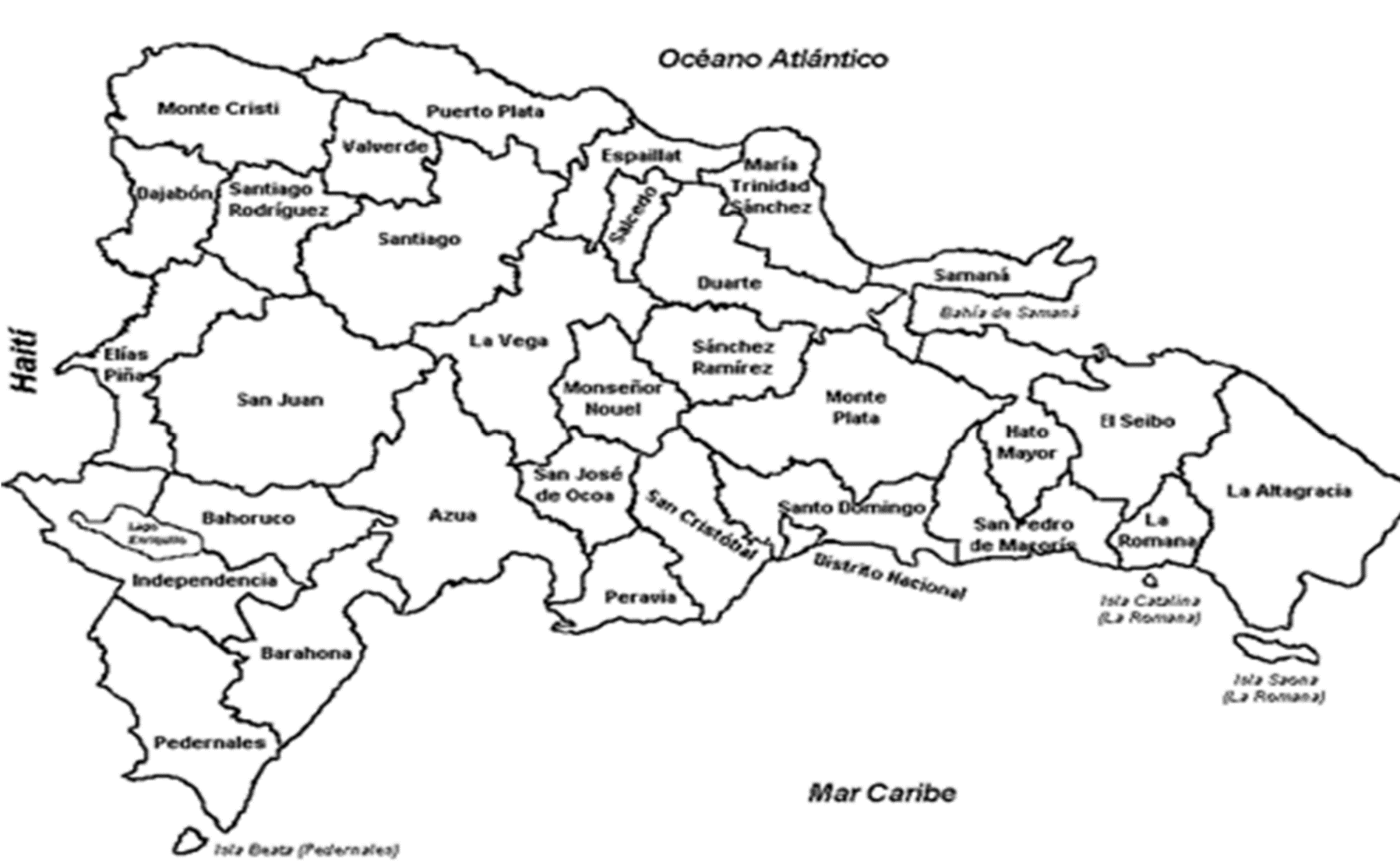 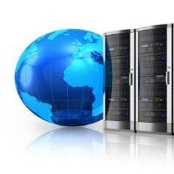 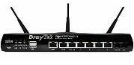 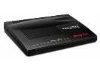 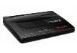 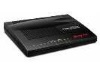 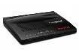 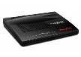 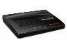 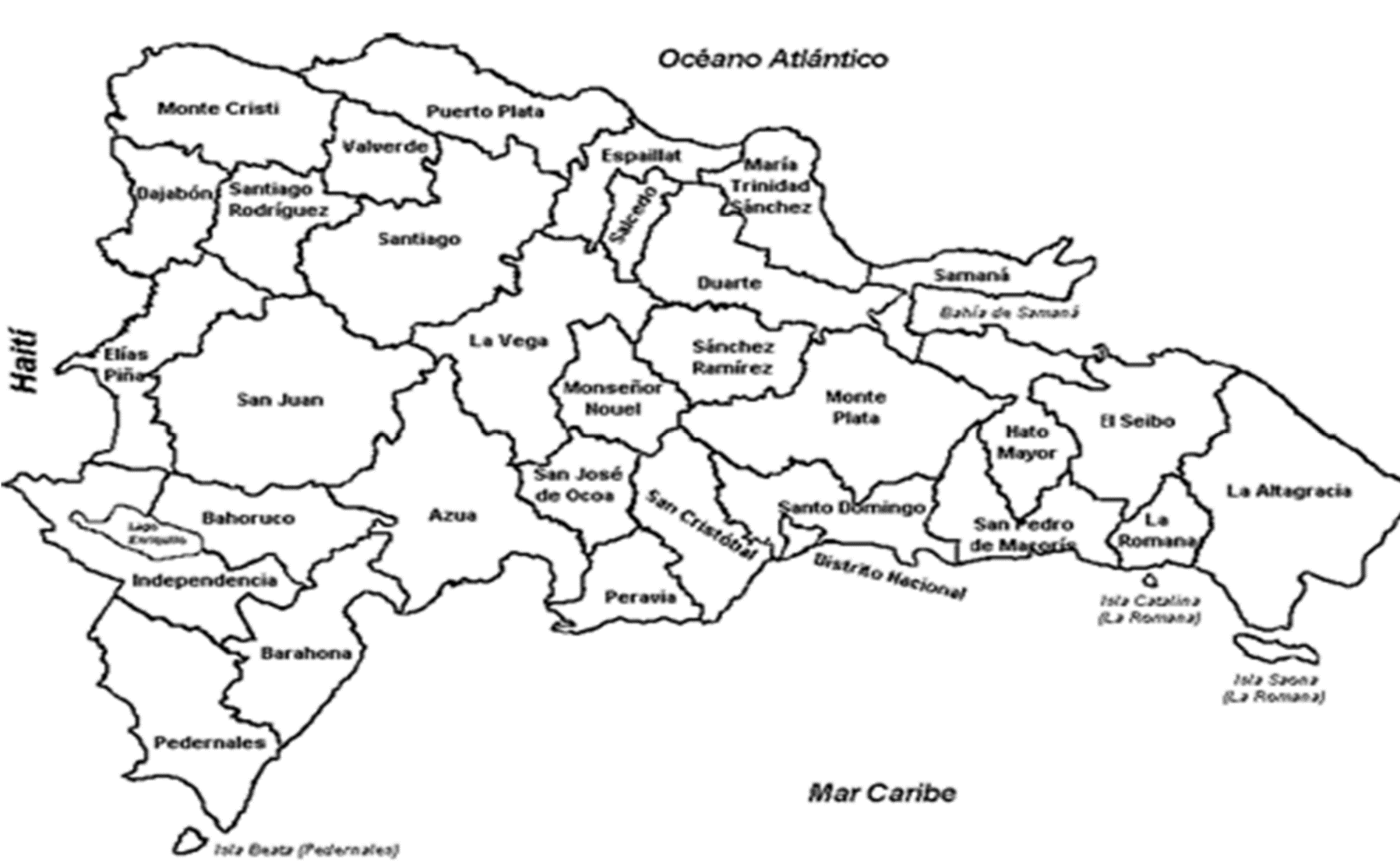 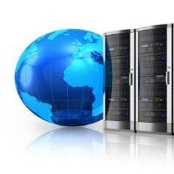 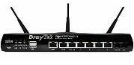 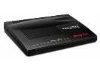 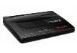 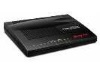 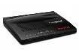 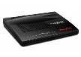 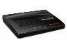 Beneficios:Software y hardware de la Central telefónicas actualizados  Migración Central telefónica a nueva versión Migrar más de 130 extensiones, incluyendo las remotas, Pin Set, Reportes, MOH, integración con Gateway GSM, etc.Módulo de Call Center para Central para 5 agentes y 1 supervisorInstalación y configuración VPN por Equipo Integración de las sucursales a la RED o intranet del INAP Migración central telefónica a nueva versión Disminución de costos y aumento de recursos para eficientizar los servicios.El INAP contará con un número único para la Oficina Central y todas las Regionales Integración de servicio telefónico del área de Investigación del INAP a nuestra central PBX IP INAP (Este Departamento se encuentra Remoto, en las instalaciones de IAC)Desempeño del Departamento Planificación y DesarrolloLa Unidad de Planificación y Desarrollo tiene como fin brindar asesoría a la máxima autoridad de la institución (Dirección General), y de la cual dependen, en materia de políticas, planes, programas y proyectos internos de la institución, así como el desarrollo y aprendizaje organizacional; las propuestas de cambios organizacionales; de reingeniería de procesos; gestión de calidad y evaluación institucional. En consonancia con nuestra filosofía institucional, para este año 2023 se ha elaborado una Planificación Operativa Anual, trabajando alineados a los objetivos estratégicos institucionales. La gestión del área busca alcanzar el logro de los objetivos planteados que permitan la puesta en práctica de nuestra Misión y el avance hacia el alcance de nuestra Visión, acorde siempre a nuestros Valores. Atendiendo al Objetivo Estratégico 4: “Fortalecimiento institucional para la innovación, eficiencia y de referencia sectorial”.  El Departamento ha formulado actividades que permitan alcanzar los Resultados Esperados, planteados en el PEI 2021-2024. Como parte de la ejecución de lo planificado, presentamos el siguiente informe de actividades, según los resultados esperados planteados en el PEI 2021:2024. Durante el período enero-junio de 2023, el Departamento de Planificación Estratégica ha dado seguimiento a la Planificación Estratégica Institucional (PEI) 2021-2024, el cual comprende los grandes objetivos que guían la acción institucional y los resultados a través de los cuales se profundizarán en las contribuciones, siempre pensando en la mejora de los servicios y en la generación de impactos que generen mejoras tangibles.  Se realizó el día 22 de marzo, la evaluación del análisis FODA 2021-2024; considerando la importancia que tiene el análisis del entorno, se hace necesario evaluar si las acciones que se han ejecutado, según las estrategias marcadas, han sido eficaces. Así mismo, se evaluaron los cambios actuales del entorno con miras a trazar estrategias que marquen el fortalecimiento institucional.  Atendiendo a los resultados del análisis FODA realizado en el año 2020, se trabajó en el diseño de una serie de acciones estratégicas que se han ido ejecutando en los años siguientes (2021, 2022 y 2023), y que en esta ocasión se está evaluando si hubo impacto en el entorno con la ejecución de éstas. Durante el primer semestre, la Unidad de Planificación y Desarrollo, impartió con recursos propios varios talleres para fortalecer las competencias de los colaboradores internos en temas del área: taller Gestión de Riesgo, taller Gestión por Procesos, Mesa de trabajo Análisis del Entorno, taller Indicadores de Procesos.Desempeño de los indicadores en el Cuadro Integral, Sistema de Monitoreo Gestión de Gobierno a diciembre 2023: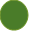 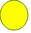 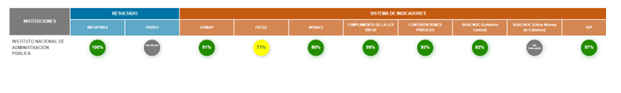 Planificación Operativa Anual 2023A continuación, los resultados alcanzados con el Monitoreo y seguimiento del POA 2023 y el impacto en el PEI 2021-2024.                                 Fuente: Plan Operativo AnualEl monitoreo del cuarto trimestre se realizó al 4 de diciembre, por lo que algunas áreas que dependen de Órganos Rectores para emitir sus evidencias tienen algunas en proceso de ejecución, específicamente, Departamento de Recursos Humanos y Departamento Administrativo Financiero.Gestión de Riesgos El ejercicio de evaluación se desarrolló bajo las etapas de: identificación, análisis, evaluación, evaluación del riesgo, plan de acción para mitigar el impacto y el riesgo residual después de los controles establecidos. A continuación, se presenta el análisis de los riesgos por procesos realizada el mes de enero, según la severidad, el tratamiento y el resultado del seguimiento dado. Gráfica Número de riesgos por procesos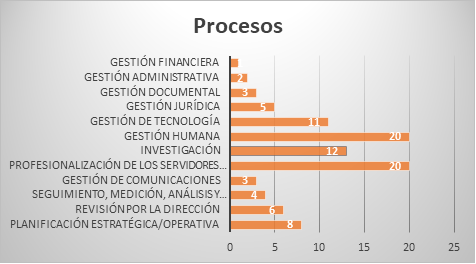                     Evaluación del Impacto de los Riesgos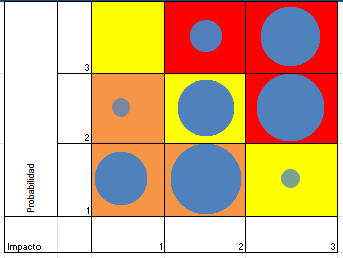 De acuerdo con el análisis del tratamiento dado según los riesgos identificados en la Matriz Riesgos y Oportunidades, por parte del departamento de Planificación y Desarrollo, se pudo concluir que, en efecto, en ellas se observan descritos los controles y las acciones que se implementan para minimizarlos y se han desplegado sugerencias de posibles riesgos a los procesos que lo ameritan, para que analicen y evalúen su inclusión en la Matriz de Riesgo y Oportunidades 2023-2024. En enero 2024 se estará analizando el impacto de las acciones implementadas para la mitigación de los riesgos.       Cooperación internacionalEn el transcurso del año 2023, se trabajaron varios proyectos para gestionar el financiamiento de las actividades de la institución y enviados al MEPyD para su consideración y aprobación. Entre esto proyectos están: Centro Especializado para el Desarrollo de la Innovación en el Sector Público.Plan de Desarrollo INAP.Programa de Formación en Comunicación y Lenguas Extranjeras.  Diagnóstico Nacional Del Servidor Público en funciones para La Actualización Del Diccionario General de Competencias y Comportamientos para la Administración Pública.Normas de Control Interno (NOBACI)Considerando la Ley No. 10-07 que regula el Sistema Nacional de Control Interno y la Contraloría General de la República, el INAP se compromete con el cumplimiento de los controles internos, lo cual se ha manifestado en un notable incremento en la puntuación a lo largo del presente año. Hasta el último informe correspondiente al mes de octubre, la institución obtuvo una puntuación de 80.29%, mantenimiento dicha puntuación. Sistema de Gestión de la Calidad y Certificación ISO 9001:2015:El Instituto Nacional de la Administración Pública (INAP) sigue manteniendo su Sistema de Gestión de la Calidad (SGC) alineado con los estándares internacionales establecidos por la Norma ISO 9001:2015. En el mes de septiembre, se logró exitosamente la recertificación de este sistema, lo que representa un avance significativo en nuestra misión de satisfacer las necesidades y expectativas de nuestros diversos grupos de interés.Este logro refuerza nuestro compromiso constante con la excelencia y demuestra nuestra dedicación hacia la mejora continua en la prestación de todos nuestros servicios dirigidos a los Servidores Públicos. Auditorías Internas y Externas   Se han llevado a cabo las auditorías internas y externas establecidas en el Programa de Auditorías 2023, con el propósito de verificar la conformidad del Sistema de Gestión de la Calidad basado en la norma ISO 9001:2015. A continuación, se detallan las fechas de ejecución y la inversión realizada en dichas auditorías:Primera auditoría interna: Se llevó a cabo los días 8 y 9 de marzo, con una inversión total de RD$138,458.25 (ciento treinta y ocho mil cuatrocientos cincuenta y ocho pesos con 25/100).Auditoría externa de recertificación: Se llevó a cabo los días 30 y 31 de mayo y 1 y 2 de junio, con una inversión total de RD$121,516.40 (ciento veintiún mil quinientos dieciséis con 40/100). Segunda auditoría interna:Efectuada el 27 de noviembre de 2023. Cabe destacar que esta auditoría no generó costos económicos, ya que fue realizada por el talento interno de la institución.Revisión por la DirecciónEn cumplimiento del numeral 9.3. de la Norma ISO 9001:2015, se realizó la Revisión por la Dirección al Sistema de Gestión de la Calidad (SGC), en el mes de mayo de 2023, con la finalidad de realizar sistemáticamente el seguimiento y control del Sistema de Gestión de la Calidad, mediante la rendición de cuentas de la gestión a la Dirección General y en cumplimiento a nuestro procedimiento Revisión por la Dirección (INAP-DG-002). Gestión Documental según lineamientos de la norma ISO 9001:2015En el presente año, se han aprobado para la mejora del Sistema de Gestión de la Calidad, los siguientes documentos:Fuente:  Matriz de Documentos Aprobados del Sistema de Gestión de la Calidad.Autodiagnóstico CAF:En cumplimiento del Decreto No. 211-10, el Instituto Nacional de Administración Pública llevó a cabo el autodiagnóstico CAF y el correspondiente plan de mejora para el año 2024. En este proceso, los responsables, clasificados según su nivel de incidencia y acompañados por el Comité de Calidad, completaron los criterios establecidos por esta metodología.Se realizó un seguimiento adecuado al plan de mejora del año 2023, y en el informe de desempeño correspondiente, se implementaron exitosamente 4 mejoras de las 7 establecidas en el plan, lo que representa un cumplimiento del 57%. La ejecución del 43% restante se detallará en el informe que se presentará en el mes de diciembre de 2023.Carta Compromiso:En fecha 15 septiembre del año en curso, el Ministerio de Administración Pública (MAP) aprobó la actualización de la Carta Compromiso al Ciudadano, marcando su segunda versión. Este hito refleja el constante compromiso del INAP en fortalecer los servicios destinados a los servidores públicos. A través de esta carta, reafirmamos nuestro compromiso con los servicios ofrecidos, los cuales se enfocan en los siguientes ámbitos: Capacitación Básica y Capacitación en Educación Continuada.En este contexto, el INAP se compromete con los siguientes atributos claves para garantizar la calidad de estos servicios: tiempo de respuesta, amabilidad, fiabilidad y profesionalidad. Estos atributos están comprometidos con un 90% de satisfacción, a excepción del atributo tiempo de respuesta, que se comprometió con un 85%. La encuesta realizada para medir estos atributos refleja los siguientes resultados:Fuente:   Informe de Medición de Atributos de Carta Compromiso al Ciudadano.Los resultados presentados reflejan el cumplimiento del INAP con los compromisos asumidos en los atributos establecidos.Chat Institucional:El chat institucional ha cumplido con el objetivo propuesto de manera oportuna, consolidándose como una herramienta fundamental para mejorar la satisfacción de los usuarios. La relación mensual de solicitudes recibidas y respondidas refleja que el 98% de los mensajes recibidos son atendidos.Encuesta de Satisfacción Ciudadana:En cumplimiento a la resolución número 03-2019, que establece el proceso para la realización de la encuesta de satisfacción ciudadana de los órganos y entes que conforman la Administración Pública, el INAP realizó en el mes de junio, la encuesta donde se midió la satisfacción de las Oficinas de Recursos Humanos de las instituciones gubernamentales, con relación al servicio de inscripción de los servidores públicos que participan en los eventos formativos, que es ofrecido de manera virtual. Los resultados de la encuesta revelaron un nivel de satisfacción del 88%. Esta puntuación demuestra un aumento en la satisfacción, en comparación con el año 2022, cuando se registró un nivel del 82%. Este incremento resalta la mejora continua en la prestación del servicio de inscripción de los servidores públicos que participan en los eventos formativos, reflejando el compromiso del INAP con la calidad y la atención a las necesidades de los usuarios.Fortalecimiento institucional En el INAP, se han llevado a cabo diversas actividades que han contribuido al fortalecimiento institucional. En particular, se ha impulsado el fortalecimiento institucional a través de la mejora de procesos. Durante el presente año, se han implementado mejoras significativas en los procedimientos, desde la aprobación del nuevo mapa de procesos hasta el perfeccionamiento de los indicadores asociados a cada uno de ellos.Asimismo, se han desarrollado iniciativas que fomentan los valores institucionales de responsabilidad y colaboración dentro del INAP. Estas actividades han sido diseñadas para promover una cultura organizacional sólida, basada en la responsabilidad compartida y la colaboración entre los miembros de la institución. Este enfoque contribuye de manera directa al fortalecimiento de los cimientos internos del INAP. Unidad de Igualdad de Género (UIG)El Instituto Nacional de Administración Pública sigue impulsando acciones para el fortalecimiento del Enfoque de Género en sus políticas, planes y programas en el presente año 2023; dando fiel cumplimiento a la Resolución conjunta del Ministerio de Administración Pública y el Ministerio de la Mujer, de fecha 11 septiembre de 2019.En el mes de enero procedimos a la reestructuración del Comité de transversalización de género, buscando una mayor representatividad de ambos géneros, representación de las áreas claves y de apoyo de la institución.Junto a Recursos Humanos, se ha continuado con el proceso de sensibilización a todo el personal, ofreciendo las siguientes charlas: en marzo la charla titulada “Los Derechos de la Mujer Dominicana”; en el mes de mayo charla sobre el acoso laboral y sexual, con 37 y 65 participantes respectivamente; Liderazgo del Siglo XXI, realizada el 6 de septiembre con unos 20 participantes y de manera conjunta con otros Departamento el Taller de Felicidad Laboral, el 28 de noviembre con 32 participantes, en el marco del mes de la familia. En torno a la coordinación con el Ministerio de la Mujer, se han enviado los informes correspondientes de los trimestres concluidos, los del último trimestre del 2022, y los 3 correspondientes al presente año 2023, faltando solo el informe del 4to. Trimestre, que se enviara el 12 de enero del siguiente año 2024, como corresponde.Se realizó un levantamiento de información para conocer las características del personal en relación con diferentes variables: acoso laboral, violencia, el tema de discapacidad para la inclusión, entre otros.  Con dicha información se elaboró el borrador de base para el Plan de Conciliar la Vida Familiar y Laboral, de los colaboradores del INAP. La UIG gestionó para la matriculación de un colaborador en el curso Principios básicos de género, logrando que ya 4 colaboradores con cargos técnicos lo hayan realizado. Además, impulsó la aprobación del curso de Lenguaje de Señas impartido por el INAP para delegaciones de cada ministerio, con una asistencia de 7 colaboradoras.Avances en el cuidado y preservación del medio ambienteDurante el período enero-junio de 2023, El Comité de Gestión Ambiental puede evidenciar los siguientes avances en las labores tendentes a promover una cultura de protección al cuidado del medio ambiente:	El 16/2/23 de febrero se efectuó la charla de compostaje, impartida por el Ministerio de Medio Ambiente, con el objetivo de sensibilizar a nuestros colaboradores en la reducción de los residuos sólidos.El 30 de marzo se llevó a cabo el Taller de Reciclaje con el acompañamiento del Ministerio de Medio Ambiente, con el objetivo de promover en nuestros colaboradores la cultura del reciclaje.El 4 de mayo se llevó a cabo el Primer Rally Ambiental del INAP en coordinación con el Ministerio de Medio Ambiente, con el objetivo de afianzar los conocimientos de charlas y talleres que fueron impartidos con relación al cuidado del medio ambiente.El 10 de mayo/2023 se premiaron a los ganadores del Rally Ambiental, en el salón de actos del INAP, donde se le entregaron diplomas de participación y premios a los equipos ganadores.El 29 de junio se realizó una charla sobre la importancia de los árboles, en las instalaciones del INAP, a los fines de concienciar a nuestros colaboradores de que es inminente sembrar para poder proteger a nuestro país y por ende al planeta.El 20 de julio se celebró el concurso de recolección de botellas plásticas, a los fines de ser entregada a la Fundación Katherine Batista, siendo entregadas alrededor de 300 libras de plásticos, siendo entregados los premios a los ganadores de los tres primeros lugares el 27 de julio. El 15 de agosto de 2023 se realizó la jornada de limpieza de la playa de GÜIBIA, en la cual re recogieron alrededor de 400 libras de desechos sólidos, mejorando de esta forma el entorno de la referida playa.Envío de mensajes por el día de la protección de la naturaleza que se celebra el 18 de octubre y del día del Cambio Climático que se celebra el 24 de octubre.El jueves 26 de octubre se realizó la Jornada de Reforestación, en Sabana Grande de Boyá, en coordinación con el Ministerio de Medio Ambiente, en la cual fueron sembrados más de mil (1000) árboles de diferentes especies.  En dicho evento participaron más de 50 colaboradores del INAP y el Ministerio de Medio Ambiente.Desempeño del Departamento de Comunicaciones Nuestro objetivo al comunicar de forma estratégica la ejecución de nuestra misión institucional, a través de los diferentes canales oficiales de difusión como: Instagram: inaprd; Twitter: inaprd; Facebook: inaprd; Página web: www.inap.gob.do; canal de You Tube: inaprd, al difundirlas hemos logrado despertar el interés de nuestro público de participar en nuestros programas efectivos de formación, profesionalización e investigación, porque han hecho conciencia de que somos la escuela de gobierno que contribuye para que desarrollen competencias y fomenten sus habilidades sociales al servicio de los ciudadanos desde los distintos roles que desempeñan en el  Estado Dominicano. Tenemos como propósito ofrecer mensajes mediante los cuales proporcionemos informaciones alineadas a la visión que tenemos como entidad del Estado Dominicano, la de convertirnos en un referente por la calidad y pertinencia de nuestra oferta formativa para la profesionalización, el mejoramiento continuo del desempeño productivo de los servidores públicos dominicanos, apegado a nuestros valores: Ética Transparencia; Calidad en el servicio; Cooperación y Colaboración y Compromiso.En materia de comunicación durante el año, hemos implementado un plan estratégico de comunicación creando contenidos que generen una conexión emocional, más eficiente, pero sobre todo transparentando nuestras acciones, teniendo como resultado un crecimiento en el acercamiento de nuestro público objetivo, según detallamos a continuación:Hemos accionado, desarrollando las siguientes campañas informativas, a los fines de mantener a debidamente informados a nuestros usuarios.Impacto y beneficios obtenidos en cuanto a difusión. El crecimiento en las distintas plataformas digitales sociales, evidencian el interés de los seguidos en la creación de nuestro contenido. Es oportuno aclarar que estos resultados fueron extraídos de las redes sociales. Fuente:  Datos extraídos de las Redes SocialesLa estrategia de comunicación creada en nuestras plataformas digitales, nos arrojan un resultado de interacción (Reproducciones) con nuestro público, que presentamos a continuación:Notas de prensa trabajadasLa información ofrecida a nuestro público objetivo mediante nuestras plataformas digitales, evidencian los logros obtenidos en este año, logrando acercar a otro sector de población demostrada mediante el crecimiento de nuestros seguidores, quienes conocen estos a través de los medios tradicionales de comunicación.Impacto en la ciudadanía y la ejecución presupuestaria de las inversiones en comunicación y publicidad.El Departamento de Comunicaciones durante el año 2023 ha invertido RD$0.00 (Cero pesos con 00/100) en publicidad en las plataformas digitales, tampoco en ningún medio de prensa, televisiva y radial.SERVICIO AL CIUDADANO Y TRANSPARENCIA INSTITUCIONALMemoria Institucional 2023Oficina de Libre Acceso a la Información (OAI)La Oficina de Acceso a la Información (OAI), es creada mediante la Ley General de Libre Acceso a la Información Pública Ley 200-04 y su reglamento de aplicación 130-05. El objetivo de esta es apoyar a entidades y personas tanto públicas como privadas mediante las informaciones solicitadas y hace cumplir el mandato de la Constitución Dominicana y la Carta de los Derechos Humanos, donde se le da a toda persona derecho acceder libremente a las informaciones de las entidades públicas que sean de su interés, siempre que estas no afecten el orden público.En virtud de la importancia de esta área, procedemos a rendir informe correspondiente al año 2023.Resultados de la Unidad En el transcurso del año 2023, se ha actualizado el portal de transparencia, conforme a las exigencias establecidas para la estandarización de estos, conforme a lo que establece la resolución No. 02/2021. Las calificaciones correspondientes al Sistema Único de Acceso a la Información Pública (SAIP), el cual es monitoreado por la Dirección General de Ética e Integridad Gubernamental (DIGEIG). Son las siguientes:          Fuente: Sistema Único de Acceso a la Información (SAIP)De conformidad con el informe del primer trimestre de 2023, que elabora la Dirección General de Ética e Integridad Gubernamental sobre el cumplimiento de los estándares en los portales de transparencia de manera trimestral recibimos la siguiente calificación:       Fuente: Sistema Único de Acceso a la Información (SAIP)En el año 2023, vía el Sistema Único de Acceso a la Información Pública (SAIP), recibimos cuatro (04) solicitudes sobre Libre Acceso a la Información. y en formato físico y depositado en nuestra institución, recibimos dos (02), dándosele a todas respuestas de manera física y digital en un plazo menor a 5 días.              Fuente: Sistema Único de Acceso a la Información (SAIP)          Fuente: Sistema Único de Acceso a la Información (SAIP)Al 31 de diciembre de 2023, no tenemos ninguna solicitud de Acceso a la información en pendiente.Sistema 311En cuanto al sistema 311, OGTIC, sobre quejas y sugerencias, en el año 2023 no hemos recibido ninguna queja por parte de los ciudadanos. Actualmente no tenemos ninguna queja, duda o sugerencia vía el 311 OGTIC, pendiente a darle respuesta. Fuente: 311.optic.gob.do/login.Bajo la supervisión y acompañamiento del Departamento de Planificación y Desarrollo, se creó el procedimiento de ´´Transparencia Institucional´´ acorde con las nuevas actualizaciones en temas de Libre Acceso a la Información, también creamos el procedimiento ´´Atención al Usuario 311´´.En el mes de julio de 2023, realizamos la encuesta de satisfacción de los servicios que ofrecemos en la Sección de Libre Acceso a la información del INAP y los resultados obtenido han dejado en evidencia una tendencia positiva en cuanto a los servicios que se requieren de la sección, tanto a nivel interno como externo, destacando que la atención recibida, el tiempo de entrega, la calidad de la información y la satisfacción de quienes han utilizado nuestros servicio, la hemos manejado acorde a lo que establece la Constitución Dominicana, el marco Legal del Acceso a la Información y bajo los principios de la normativa que rige la Administración Pública actual.Desde la Sección de Libre Acceso a la Información, estamos comprometidos con la mejora continua de nuestra institución, en virtud de esto seguiremos promoviendo la ética y la transparencia.PROYECCIONES AL PRÓXIMO AÑOMemoria Institucional 2023Para el año 2024 el Instituto Nacional de Adminstración Pública (INAP), continuará con el cumplimiento de su misión que es la de capacitar alos servidores públicos que prestan servicios en las diferentes Instituciones Gubernamentales, teniento como meta capacitar a 15,000 servidores públicos.  De igual forma continuará con su programa de profesionalización, en el cual se seguiran ofreciando licenciaturas y maestrias en Administración Pública, con el objetivo de lograr de que los servidores públicos brinden servicios con calidad y calides a la ciudadanía.Una de las metas para el próximo año 2024 es continuar el proceso para la transformación  del Instituto Nacional de Administración Pública (INAP), en Instituto de Educación Superior, cuyo objetivo es articular y garantizar que las entidades, los profesores y los programas de formación o capacitación contribuyan a desarrollar y mantener los conocimientos, capacidades, competencias y valores necesarios, en los funcionarios y servidores públicos de todos los niveles alineados con los propósitos institucionales; para alcanzar un óptimo desempeño de sus funciones, hacer posible la aplicación del escalafón de carrera y profesionalización de la función pública. Con este  Para satisfacer la demanda actual de los servidores públicos de República Dominicana, en adquirir una titulación universitaria que valide su formación académica y acredite su experiencia profesional. Para ello se propone crear:El Proyecto INAP - IES, tiene adelantado el estudio financiero con su respectiva proyección para 5 años; en lo administrativo ya tiene desarrollada la estructura administrativa con sus respectivos reglamentos y normas; en lo académico se tienen definidas las 4 especializaciones que se realizarán, falta por concluir su contenido programático para ser evaluado y la definición del cuerpo docente que nos acompañará (tenemos 60 Curriculum Vitae),  para evaluar y seleccionar. Adicionalmente, se debe evaluar una plataforma digital para poder suministrar el servicio educativo de manera híbrida, de ser necesario.La etapa que es definitoria para el arranque, es la disponibilidad de Instalaciones Físicas, que representa el punto crítico que solicita el MESCYT para proceder a su evaluación. En este sentido, el Director General del INAP, Cristian Sánchez Reyes, está realizando localización de la misma por varias vías estratégicas (Procuraduría, MAP, entre otros). Si se localiza las instalaciones apropiadas, para mayo 2024, se estará en condicionamiento de la misma para hacerla operativa.La implementación de un Sistema Nacional de Formación, Capacitación y Acreditación para la Función Pública se concibe como la herramienta para dar orden a todos los esfuerzos de formación, desarrollo y capacitación de la administración pública dominicana, vinculándolos a la profesionalización y al sistema de méritos de la función pública; que permita afianzar una mejor prestación y la debida calidad en los servicios públicos entregados al ciudadano. En el mes de enero de 2024, inicia el Programa de Maestría en Gestión Pública & Gobernanza, en conjunto con la Universidad Autónoma de Santo Domingo – UASD, con los postulantes que aprobaron la selección.Otras proyecciones para el 2024 son las siguientes:Inicio del Programa de Maestría en Gestión Pública & Gobernanza, en conjunto con la Universidad Autónoma de Santo Domingo – UASD.Lanzar y Socializar del Diccionario de Competencias Docentes.Implementación del Diccionario de Competencias Docentes.Implementar la Certificación de Competencias Laborales bajo la norma ISO/IEC 17024.Fortalecer el banco de facilitadores del INAP con docentes en las áreas identificadas, además de docentes expertos en inteligencia Artificial.Cumplir con el Gobierno Inteligente ampliando la oferta formativa respecto de diseñar programas de cursos, diplomados y maestrías en convenio de universidades nacionales e internacionales en inteligencia artificial para el período de 2024 -2026.ANEXOS Memoria Institucional 2023Fuente: Reportes SIGEF   Fuente:  Portal Transaccional de Compras y Contrataciones Logros Relevantes – Datos Cuantitativos.Enero – diciembre 2023Fuente del INAP-Sistema de GestiónProvinciaCantidad de Servidores Públicos CapacitadosBarahona973Duarte552La Altagracia807La Vega1070Peravia792San Juan de la Maguana621San Pedro de Macorís569Santiago742El Seibo880Santo Domingo17642Total24,648Charlas y ConferenciasDesafíos Urgente de la Construcción de un Sistema de IntegridadTrabajo en EquipoDetección de Necesidades de CapacitaciónÉtica y TransparenciaModernización del Estado y Políticas PúblicasEl Respeto y la Integridad como Valores claves del Servidor PúblicoSistemas de Integridad en América Latina, una visión comparadaAtención al Ciudadano y Calidad en el ServicioElaboración de Metas para los Acuerdos de DesempeñosCapacitar Para GobernarÉtica, Deberes y Derechos del Servidor PúblicoRégimen Ético Disciplinario de la ley 41-08 de Función PúblicaDesarrollando Equipos Comprometidos con la ExcelenciaPasado, Presente y Perspectiva de la Gestión Pública en la República DominicanaImpacto de la Capacitación del Servidor Público en los Servicios del Estado: Mirada CiudadanaSistemas de Integridad en América Latina, una visión comparadaLa Ética en la Gestión PúblicaCultura de Excelencia en el ServicioInstituciónProgramas EspecialesNo. De Servidores Públicos CapacitadosMinisterio de Educación (MINERD) Régimen Ético Disciplinario de la ley 41-08 de Función Pública1,939CODOCA Inducción al Sistema Dominicano para la Calidad89Dirección General de Alianzas Público-Privadas Inducción a la Administración Pública Nivel III16INAPDiplomado ESAP21DIGEIGDiplomado de Inducción a la Administración Pública, para los miembros de las comisiones de Integridad gubernamental y Cumplimiento normativos (CIGCN) y oficiales de integridad (OI).737APP, Plataforma académica Curso e Introducción a la gestión de alianzas público-privadas (APP)79APP, Plataforma académica Charla, Instrumentos legales y normativos, dentro de la alianza público-privada.79Evento FormativoCantidad de Capacitados%Introducción a la Administración Pública366330%Atención al Ciudadano y Calidad en el Servicio165313%Inducción a la Administración Pública Nivel I415034%Inducción a la Administración Pública Nivel II220518%Inducción a la Administración Pública Nivel III6836%Estrategias Implementadas en el 2023Digitalización de Seguimiento Semestral por Estudiante Encuentros Virtuales con Estudiantes por Trimestre  Elaboración de Política y Procedimiento de Beca Diseño de Módulo Digital para Solicitud de Beca en la Plataforma del Sistema de GestiónEstrategias de Motivación a los Estudiantes de Término Servicio de solicitud de Certificación de Estudios   Solicitud y Seguimiento de Kardex de cada Estudiante Solicitud de la Creación del Comité Técnico Evaluador de Beca  Reestructuración del servicio de Coordinación Regional Cohortes Sede Central Licenciatura en Administración Pública y Estadística Cohortes Sede Central Licenciatura en Administración Pública y Estadística Cohortes Sede Central Licenciatura en Administración Pública y Estadística Cohortes Sede Central Licenciatura en Administración Pública y Estadística Cohortes Sede Central Licenciatura en Administración Pública y Estadística Cohortes Participantes Graduados Activos/Intermitentes Retirados Primera  267145Segunda  296194Tercera  260233Cuarta  360324Estadística  11164TOTAL  128149420Cohortes Regional Licenciatura en Administración PúblicaCohortes Regional Licenciatura en Administración PúblicaCohortes Regional Licenciatura en Administración PúblicaCohortes Regional Licenciatura en Administración PúblicaCohortes Participantes Activos  Retirados /InactivosSan Pedro de Macorís  33 1123San Cristóbal  29 722San Francisco de Macorís  31724Santiago  32 725Total  1253294Programa Nacional de Maestría en Gestión PúblicaPrograma Nacional de Maestría en Gestión PúblicaPrograma Nacional de Maestría en Gestión PúblicaPrograma Nacional de Maestría en Gestión PúblicaParticipantes Graduados Activos Retirados 33 11 12 9 Procesos de Compras por TrimestresProcesos de Compras por TrimestresProcesos de Compras por TrimestresProcesos de Compras por TrimestresProcesos de Compras por TrimestresProcesos de Compras por TrimestresModalidad de Compra ENE-MARABRIL-JUNJUL-SEPOCT-DICTotalLicitación Pública00000Compras por debajo del umbral40283135134Comparación de Precios10001Procesos de Excepción00000Compras Menores24121129IndicadoresSISCOMPRAT1T2T3Puntuación PromedioAdministración de Contratos 30%30%30%30%Compras MIPYMES, Personas Físicas, Mujeres 20%20%20%20%Gestión de Procesos    20%15%     14.86%14.86%Planificación de Compra 15%13.64%13.85%13.85%Publicación de Procesos15%13.64%13.85%13.85%Puntuación Trimestre Semestre100%93.12%93.30%93.30%Cantidad de hombres y mujeres por grupoOcupacional (G.O.)Cantidad de hombres y mujeres por grupoOcupacional (G.O.)Cantidad de hombres y mujeres por grupoOcupacional (G.O.)Cantidad de hombres y mujeres por grupoOcupacional (G.O.)Cantidad de hombres y mujeres por grupoOcupacional (G.O.)No.Grupo OcupacionalMujeresHombresTotal por G.O.1Libre Nombramiento y Remoción2242Confianza1615313G.O. I79164G.O. II1515305G.O. III1016266G.O. IV1911307G.O. V13720TotalTotal8275157Desglose de indicadores del SISMAP Gestión PúblicaDesglose de indicadores del SISMAP Gestión PúblicaDesglose de indicadores del SISMAP Gestión PúblicaDesglose de indicadores del SISMAP Gestión PúblicaDesglose de indicadores del SISMAP Gestión PúblicaIndicador/subindicadorPesoResultadoResultadoPuntos01. GESTIÓN DE LA CALIDAD Y SERVICIOS 01. GESTIÓN DE LA CALIDAD Y SERVICIOS 01. GESTIÓN DE LA CALIDAD Y SERVICIOS 01. GESTIÓN DE LA CALIDAD Y SERVICIOS 01. GESTIÓN DE LA CALIDAD Y SERVICIOS 01.1 Autodiagnóstico CAF99910001.2 Plan de Mejora Modelo CAF9.19.17.288001.3 Estandarización de Procesos3.93.93.910001.4 Carta Compromiso al Ciudadano3.93.93.910001.5 Transparencia en las informaciones de Servicios y funcionarios3.93.93.910001.6 Monitoreo de la Calidad de los Servicios3.93.93.910001.7 Índice de Satisfacción Ciudadana3.93.93.398702. ORGANIZACIÓN DE LA FUNCIÓN DE RECURSOS HUMANOS02. ORGANIZACIÓN DE LA FUNCIÓN DE RECURSOS HUMANOS02. ORGANIZACIÓN DE LA FUNCIÓN DE RECURSOS HUMANOS02. ORGANIZACIÓN DE LA FUNCIÓN DE RECURSOS HUMANOS02. ORGANIZACIÓN DE LA FUNCIÓN DE RECURSOS HUMANOS02.1 Nivel de Implementación del sistema de carrera administrativa3.93.93.910003. PLANIFICACION DE RECURSOS HUMANOS  03. PLANIFICACION DE RECURSOS HUMANOS  03. PLANIFICACION DE RECURSOS HUMANOS  03. PLANIFICACION DE RECURSOS HUMANOS  03. PLANIFICACION DE RECURSOS HUMANOS  03.1 Planificación de RR.HH.3.93.93.910004. ORGANIZACIÓN DEL TRABAJO 04. ORGANIZACIÓN DEL TRABAJO 04. ORGANIZACIÓN DEL TRABAJO 04. ORGANIZACIÓN DEL TRABAJO 04. ORGANIZACIÓN DEL TRABAJO 04.1 Estructura Organizativa3.93.93.910004.2 Manual de Organización y Funciones3.93.93.910004.3 Manual de Cargos Elaborado3.93.93.128005. GESTIÓN DEL EMPLEO05. GESTIÓN DEL EMPLEO05. GESTIÓN DEL EMPLEO05. GESTIÓN DEL EMPLEO05. GESTIÓN DEL EMPLEO05.1 Concursos Públicos3.93.90005.2 Sistema de Administración de Servidores Públicos (SASP)3.93.93.910006. GESTIÓN DE LAS COMPENSACIONES Y BENEFICIOS06. GESTIÓN DE LAS COMPENSACIONES Y BENEFICIOS06. GESTIÓN DE LAS COMPENSACIONES Y BENEFICIOS06. GESTIÓN DE LAS COMPENSACIONES Y BENEFICIOS06. GESTIÓN DE LAS COMPENSACIONES Y BENEFICIOS06.1 Escala Salarial Aprobada3.93.93.128007. GESTIÓN DEL RENDIMIENTO07. GESTIÓN DEL RENDIMIENTO07. GESTIÓN DEL RENDIMIENTO07. GESTIÓN DEL RENDIMIENTO07. GESTIÓN DEL RENDIMIENTO07.1 Gestión de Acuerdos de Desempeño3.93.93.639307.2 Evaluación del Desempeño por Resultados y Competencias3.93.93.749608. GESTIÓN DEL DESARROLLO08. GESTIÓN DEL DESARROLLO08. GESTIÓN DEL DESARROLLO08. GESTIÓN DEL DESARROLLO08. GESTIÓN DEL DESARROLLO08.1 Plan de Capacitación3.93.93.679409. GESTIÓN DE LAS RELACIONES LABORALES Y SOCIALES   09. GESTIÓN DE LAS RELACIONES LABORALES Y SOCIALES   09. GESTIÓN DE LAS RELACIONES LABORALES Y SOCIALES   09. GESTIÓN DE LAS RELACIONES LABORALES Y SOCIALES   09. GESTIÓN DE LAS RELACIONES LABORALES Y SOCIALES   09.1 Asociación de Servidores Públicos3.93.93.519009.2 Fortalecimiento de las Relaciones Laborales3.93.93.910009.3 Institucionalización del Régimen Ético y Disciplinario de los Servidores Públicos en el 100% del personal.3.93.93.910009.3 Implementación del Sistema de Seguridad y Salud en el Trabajo3.93.93.789709.4 Encuesta de Clima Laboral3.93.93.9100Promedio General91.048%InstitucionesFirmantesFecha de la firmaObjetivo del acuerdoINAP - CODESS10/01/2023Desarrollar una agenda de trabajo conjunto, sumar esfuerzos y recursos en el ámbito de sus respectivas competencias, para la realización de actividades académicas, es decir: desarrollo de programas académicos, investigación, capacitación, extensión de servicios en áreas de interés recíproco propios de sus objetivos y funciones, con miras al logro de sus fines, el aprovechamiento racional de sus recursos.INAP-UASD10/01/2022Dar seguimiento a través de la facultad de ciencias Económicas y Sociales a las cohortes de estudiantes incorporados en las licenciaturas de Administración Pública y Estadística.INAP-TESORERÍA NACIONAL 06/02/2023Regular la relación entre la Tesorería y el INAP para el uso del SIRITE en la recaudación de los ingresos por concepto de tributos, tasas bienes y servicios que capta el INAP.INAP – INAGUJA 20/02/2023Prestar los servicios de suministro de textiles de parte de INAGUJA al INAPINAP – IUIOM 10/02/2023Desarrollo del “Título de experto en “Gestión y liderazgo público”INAP-DIDA27/04/2023En el marco del desarrollo de la Escuela de Seguridad Social de la DIDA, acuerdan sumar esfuerzos y recursos en el ámbito de sus respectivas competencias, para la realización de actividades académicas, es decir: desarrollo de programas académicos, investigación, capacitación, extensión de servicios en áreas de interés recíproco propios de sus objetivos y funciones, con miras al logro de sus fines, el aprovechamiento racional de sus recursos.INAP-SIPEN16/05/2023Sumar esfuerzos y recursos, en el ámbito de sus respectivas competencias, para la realización de actividades académicas, es decir: desarrollo de programas académicos, investigación, capacitación, extensión de servicios en áreas de interés recíproco propios de sus objetivos y funciones, con miras al logro de sus fines, el aprovechamiento racional de sus recursos.INAP - INPOSDOM07/07/2023Desarrollar una agenda de trabajo conjunto, sumar esfuerzos y recursos en el ámbito de sus respectivas competencias, para la realización de actividades académicas, es decir: desarrollo de programas académicos, investigación, capacitación, extensión de servicios en áreas de interés recíproco propios de sus objetivos y funciones, con miras al logro de sus fines, el aprovechamiento racional de sus recursos.INAP-INSP02/10/2023Crear condiciones para mantener contactos regulares y promover la cooperación entre ambas partes en materia de formación de personal de la administración pública, sobre la base de intereses compartidos y beneficios recíprocos.INAP-DGDC 16/10/2023Establecer las bases de una mutua colaboración conjunta para la realización de actividades de formación, capacitación, profesionalización, apoyo reciproco en el diseño y ejecución de proyectos; alcanzando, en consecuencia, un nivel de cooperación en todas aquellas áreas de interés mutuo, propias de sus objetivos y funciones, con miras al logro de sus fines y el aprovechamiento racional de sus recursos.INAP – CNSS 21/11/2023Sumar esfuerzos y recursos, en el ámbito de sus respectivas competencias, para la realización de actividades académicas, es decir: diseño de programas   en temas de seguridad social, desarrollo de programas académicos, investigación, capacitación, extensión de servicios en áreas de interés recíproco propios de sus objetivos y funciones, con miras al logro de sus fines, el aprovechamiento racional de sus recursos.Aplicaciones Implementadas y en uso, versiones y licenciasAplicaciones Implementadas y en uso, versiones y licenciasAplicaciones Implementadas y en uso, versiones y licenciasAplicaciones Implementadas y en uso, versiones y licenciasVacaciones INAPAplicación para la solicitud de vacaciones del personal, esta gestiona y registra dichas solicitudesOffice 365, PowerApps, PowerAutomate,Sharepoint3.22022.31Certificaciones INAPAplicación para la solicitud de certificaciones del personal, esta gestiona y registra dichas solicitudesOffice 365, PowerApps, PowerAutomate,Sharepoint3.22122.15Mesa de AyudaAplicación para solicitar servicios técnicos al Departamento de TecnologíaOffice 365, PowerApps, PowerAutomate,Sharepoint3.23094.31Gestor de DocumentosAplicación para el manejo de documentos internos del INAPOffice 365, PowerApps, PowerAutomate,Sharepoint3.22091.11EmpleadosINAPAplicación donde se encuentran todos los empleados y sus medios de contactosOffice 365, PowerApps, PowerAutomate,Sharepoint3.22082.8Requisiciones INAPAplicación para solicitar productos de almacén Office 365, PowerApps, PowerAutomate,Sharepoint3.23094.31Eventos INAPSistema para solicitar los eventos que necesitan aprobación de la Dirección SQL y Visual StudioV1.3SILSistema de Información Laboral SQL, Visual Studio & Crystal ReportsV1.2Buzón de SugerenciaSistema para realizar quejas, surgencias y felicitaciones al INAPSQL, Visual StudioV1.1 Solicitud de permisos Empleados INAP Solicitud de vacaciones  Requisiciones de almacén Solicitud de Certificaciones  Eventos INAP Mesa de ayuda Sistema de Información Laboral Gestor de Documentos Versión WEB Buzón de SugerenciasSistemas en línea o conectados con los Órganos Rectores y entidades vinculantes:Sistemas en línea o conectados con los Órganos Rectores y entidades vinculantes:SIGEF Sistema Información Gerencial FinancieraSIGEISistema Integral de Gestión InstitucionalSASPSistema de Administración de Servidores PúblicosPORTAL DE COMPRAS Sistema de Gestión de Compras GubernamentalesSIRITE Sistema de Recaudación de Ingresos del TesoroSUGEPSistema unificado de Gestión de PagoCertificaciones NorticProcesoEstatusNortic A3 (Datos Abiertos) Proceso de certificación realizadoVigente Nortic A2 (Portales Gubernamentales) Proceso de certificación realizado   Vigente  Nortic E1 (Redes Sociales)En actualización  En proceso de auditoría de cierreNortic A5 (Servicios)En proceso abierto de Certificación En proceso trabajando las auditoríasEjecución del POA por Áreas% de Cumplimiento Departamento Gestión de la Formación 96% Departamento de Acreditación y Certificación  77% Departamento de investigación 90% Departamento Administrativo y Financiero 97% Departamento de Comunicaciones 86% Departamento de Tecnología  90% Departamento Planificación y Desarrollo 100% Departamento Jurídico 100% Departamento Recursos Humanos 98% Oficina de Acceso a la Información 100% Tipo de documentoDocumentos aprobados Sistema Gestión de la CalidadManual1Políticas2Procedimientos12Formulario8Total de documentos23ServiciosAtributosEstándar Puntuación obtenida Capacitación Básica Profesionalidad 90%92.19%Capacitación Básica Fiabilidad 90%91.52%Capacitación Básica Amabilidad90%91.92%Capacitación Básica Tiempo de respuesta85%89.34%Capacitación en Educación Continuada  Profesionalidad90%93.45%Capacitación en Educación Continuada  Fiabilidad90%92.73%Capacitación en Educación Continuada  Amabilidad90%91.27%Capacitación en Educación Continuada  Tiempo de respuesta85%90.18%MESCANTIDADTEMA (Campañas Informativas)FEB4Eventos formativos del mes de febrero en diferentes entidades gubernamentales. Campaña de contacto de quejas, sugerencias y reclamos. Campaña de la elaboración del Plan de Capacitación 2023 de las entidades gubernamentales. Datos curiosos del patricio Ramón Matías Mella. MAR2Factores que influyen en el empoderamiento femenino. (Día Internacional de la Mujer) Efeméride Día de la Policía Nacional, dato informativo sobre la cantidad de policías capacitados a través del INAP.ABR5Promoción de motivación de la elaboración del plan de capacitación disponible para los Ayuntamientos que enviaron su plan de capacitación puntual. Promoción del primer manual de Innovación Gubernamental: Por la renovación del Sector Público, en el marco del Día Mundial de la Creatividad e Innovación. Datos sobre la Revolución de abril en el marco de su 58 aniversario. Campaña del Día Nacional de la Ética Ciudadana. Campaña del curso Introducción a la Administración Pública. MAY4Convocatoria de facilitadores región Este. Convocatoria de facilitadores región Noroeste.Campaña sobre el reciclaje, en el marco del Día Mundial del Reciclaje. Promoción II taller Internacional Sello CLAD: Competencias Estratégicas de los Funcionarios Públicos: liderazgo, trabajo en equipo, ética pública e innovación. JUN4Datos informativos sobre el Medio Ambiente.Promoción de las encuestas de medición de las competencias digitales de los servidores públicos.Instructivos sobre el curso Introducción a la Administración Pública. Promoción de Expositores del II taller Internacional Sello CLAD: Competencias Estratégicas de los Funcionarios Públicos: liderazgo, trabajo en equipo, ética pública e innovación. AGO1Expediente Único EducativoSEP1Campaña de Dominicana sin Corrupción OCT1Fundación de la Universidad Autónoma de Santo Domingo UASDNOV2Aniversario de la Constitución DominicanaPromoción de la Oferta Formativa 2023-2024Seguidores en Instagram 27,048Seguidores en Facebook4,407Seguidores Twitter16,773Seguidores You Tube505MesFacebookInstagramTwitterYou TubeEne2,07813,150        -63Feb1994,245         -92Mar6,27113,63149380Abr171,22587113May5898,256154209Jun34814,6532153Jul17611,86042104Ago1089,72035-Sep53322,529297-Oct26221,027250-Nov438,368--Dic----Totales10,624128,6641,379714MesTotal, Notas de PrensaPortal WebEnviadas a los MediosPublicadas en los MediosENE22126FEB11113MAR33320ABR55114MAY44450JUN1116JUL4400AGO4400SEP5513OCT4400NOV66217DIC----Total393914149MesCalificación SAIPEnero94,8Febrero97,7Marzo97,79Abril93.56Mayo97,9Junio94,37Julio93,37Agosto98,9Septiembre98,67Octubre99NoviembreEn ProcesoDiciembreEn ProcesoTrimestreCalificación portal de transparenciaPrimero98%Segundo96%Tercero97%CuartoEn proceso de evaluaciónSolicitudes de Acceso a la Información recibidas en el SAIP
Año 2023Solicitudes de Acceso a la Información recibidas en el SAIP
Año 2023Solicitudes de Acceso a la Información recibidas en el SAIP
Año 2023Solicitudes de Acceso a la Información recibidas en el SAIP
Año 2023Solicitudes de Acceso a la Información recibidas en el SAIP
Año 2023No. SolicitudFecha de recepción Fecha de compromiso a respuesta SolicitanteEstatusSAIP-SIP-7872828/3/2023 20:3218/04/2023Jean Paul RodríguezCompletadaSAIP-SIP-8099013/5/2023 22:185/6/2023Alianza Dominicana Contra la Corrupción, ADOCCOCompletadaSolicitudes de Acceso a la Información recibidas en el SAIP
Año 2023Solicitudes de Acceso a la Información recibidas en el SAIP
Año 2023Solicitudes de Acceso a la Información recibidas en el SAIP
Año 2023Solicitudes de Acceso a la Información recibidas en el SAIP
Año 2023Solicitudes de Acceso a la Información recibidas en el SAIP
Año 2023Solicitudes de Acceso a la Información recibidas en el SAIP
Año 2023Solicitudes de Acceso a la Información recibidas en el SAIP
Año 2023Solicitudes de Acceso a la Información recibidas en el SAIP
Año 2023Solicitudes de Acceso a la Información recibidas en el SAIP
Año 2023Solicitudes de Acceso a la Información recibidas en el SAIP
Año 2023SAIP-SIP-826042023-06-2007-11-2023Lasey BatistaCompletadaSAIP-SIP-841372023-07-2008-10-2023Yamilis TamayoCompletadaSolicitudes de Acceso a la Información depositadas en OAI
Año 2023Solicitudes de Acceso a la Información depositadas en OAI
Año 2023Solicitudes de Acceso a la Información depositadas en OAI
Año 2023Solicitudes de Acceso a la Información depositadas en OAI
Año 2023Solicitudes de Acceso a la Información depositadas en OAI
Año 2023OAI-INAP-SOL-00116/3/202330/3/2023Evelyn CastilloCompletadaOAI-INAP-SOL-0024/4/202320/4/2023Yennifer Genao CompletadaMATRIZ DE PRINCIPALES INDICADORES DEL PLAN OPERATIVO ANUAL (POA)MATRIZ DE PRINCIPALES INDICADORES DEL PLAN OPERATIVO ANUAL (POA)MATRIZ DE PRINCIPALES INDICADORES DEL PLAN OPERATIVO ANUAL (POA)MATRIZ DE PRINCIPALES INDICADORES DEL PLAN OPERATIVO ANUAL (POA)MATRIZ DE PRINCIPALES INDICADORES DEL PLAN OPERATIVO ANUAL (POA)MATRIZ DE PRINCIPALES INDICADORES DEL PLAN OPERATIVO ANUAL (POA)MATRIZ DE PRINCIPALES INDICADORES DEL PLAN OPERATIVO ANUAL (POA)MATRIZ DE PRINCIPALES INDICADORES DEL PLAN OPERATIVO ANUAL (POA)MATRIZ DE PRINCIPALES INDICADORES DEL PLAN OPERATIVO ANUAL (POA)NO.ÁREAPRODUCTONOMBRE DEL INDICADORFRECUENCIALÍNEA BASEMETARESULTADOPORCENTAJE DE AVANCE 1Dirección Operativa de la FormaciónProgramación atendiendo al desarrollo de competenciasCumplimiento de la programaciónTrimestral78%75%89%85%2División de Coordinación de Eventos FormativosProgramación atendiendo al desarrollo de competenciasNivel de satisfacción de participantes en Acciones FormativasMensual93%90%93%92%3División Desarrollo Curricular y DocenteProgramación atendiendo al desarrollo de competenciasNivel de Satisfacción de FacilitadoresSemestral94%80%92%90%4Dirección Operativa de la FormaciónProgramación atendiendo al desarrollo de competenciasNivel de Satisfacción de las Oficinas de Recursos HumanosTrimestral86%90%88%85%5División de Validación y AcreditaciónAcreditación de Programas y DocentesPorcentaje de nuevos programas acreditadosSemestral48%60%89%92%6División de Validación y AcreditaciónAcreditación de Programas y DocentesPorcentaje de docentes acreditadosSemestral35%80%84%92%7Dpto. Planificación y DesarrolloPlan Estratégico Institucional con enfoque de GéneroImpacto de las Acciones EstratégicasSemestral76%75%89%85%8Dpto. Planificación y DesarrolloPlan Estratégico Institucional con enfoque de GéneroEjecución de la Planificación Operativa AnualTrimestral81%80%93%98%9Unidad de Igualdad de GéneroPlan Estratégico Institucional con enfoque de GéneroPorcentaje de implementación de Igualdad de GéneroTrimestral-80%90%90%10División de Desarrollo Institucional y Calidad Sistema de Gestión de Calidad Nivel de cumplimiento de las Acciones Correctivas Semestral-80%79%92%11División de Desarrollo Institucional y CalidadSistema de Gestión de Calidad Documentos Socializados Trimestral-95%100%90%12Sección de libre Acceso a la información Información Pública disponible para la ciudadanía Nivel de Cumplimiento Transparencia Trimestral-90%97%95%13División de Desarrollo Institucional y CalidadTalento humano alineado a la estrategia institucional% de avances en el desarrollo de la cultura institucionalAnual-75%85%50%INSTITUTO DE ADMINISTRACIÓN PÚBLICA  -INAP- INSTITUTO DE ADMINISTRACIÓN PÚBLICA  -INAP- INSTITUTO DE ADMINISTRACIÓN PÚBLICA  -INAP- INSTITUTO DE ADMINISTRACIÓN PÚBLICA  -INAP- INSTITUTO DE ADMINISTRACIÓN PÚBLICA  -INAP- INSTITUTO DE ADMINISTRACIÓN PÚBLICA  -INAP- INSTITUTO DE ADMINISTRACIÓN PÚBLICA  -INAP- INSTITUTO DE ADMINISTRACIÓN PÚBLICA  -INAP- INSTITUTO DE ADMINISTRACIÓN PÚBLICA  -INAP- INSTITUTO DE ADMINISTRACIÓN PÚBLICA  -INAP- INSTITUTO DE ADMINISTRACIÓN PÚBLICA  -INAP- INSTITUTO DE ADMINISTRACIÓN PÚBLICA  -INAP- INSTITUTO DE ADMINISTRACIÓN PÚBLICA  -INAP- INSTITUTO DE ADMINISTRACIÓN PÚBLICA  -INAP- INSTITUTO DE ADMINISTRACIÓN PÚBLICA  -INAP- Ejecución de Gastos y Aplicaciones Financieras  Ejecución de Gastos y Aplicaciones Financieras  Ejecución de Gastos y Aplicaciones Financieras  Ejecución de Gastos y Aplicaciones Financieras  Ejecución de Gastos y Aplicaciones Financieras  Ejecución de Gastos y Aplicaciones Financieras  Ejecución de Gastos y Aplicaciones Financieras  Ejecución de Gastos y Aplicaciones Financieras  Ejecución de Gastos y Aplicaciones Financieras  Ejecución de Gastos y Aplicaciones Financieras  Ejecución de Gastos y Aplicaciones Financieras  Ejecución de Gastos y Aplicaciones Financieras  Ejecución de Gastos y Aplicaciones Financieras  Ejecución de Gastos y Aplicaciones Financieras  Ejecución de Gastos y Aplicaciones Financieras  Detalle Presupuesto Aprobado  Presupuesto Modificado Enero  Febrero  Marzo Abril Mayo Junio Julio Agosto Septiembre Octubre  Noviembre Total  2 - GASTOS 2.1 - REMUNERACIONES Y CONTRIBUCIONES                 151,643,214.00                  152,243,214.00         9,074,410.96            9,107,881.96              9,079,386.36       19,433,569.53        10,890,512.16             11,060,602.45                11,408,543.12        11,200,926.10                 10,875,031.98         11,725,714.12       26,453,177.33           140,309,756.07  2.1.1 - REMUNERACIONES                 115,476,903.00                  117,765,903.00         7,690,100.00            7,726,476.10              7,716,100.00       10,650,290.00           9,290,141.88               9,470,432.07                  9,730,476.53          9,541,710.00                   9,256,300.00         10,004,940.24       17,016,875.01           108,093,841.83  2.1.2 - SOBRESUELDOS                   19,278,300.00                    17,496,246.00             225,000.00               225,000.00                 200,000.00         7,212,444.42              200,000.00                   187,500.00                      217,500.00              217,500.00                       230,000.00               230,000.00         8,049,224.96             17,194,169.38  2.1.5 - CONTRIBUCIONES A LA SEGURIDAD SOCIAL                   16,888,011.00                    16,981,065.00         1,159,310.96            1,156,405.86              1,163,286.36         1,570,835.11           1,400,370.28               1,402,670.38                  1,460,566.59          1,441,716.10                   1,388,731.98           1,490,773.88         1,387,077.36             15,021,744.86  2.2 - CONTRATACIÓN DE SERVICIOS                   34,316,880.00                    34,104,244.67         1,202,311.83               668,520.75              2,188,859.03         1,323,143.18           2,126,860.69               4,290,049.59                  1,786,288.56          3,453,480.40                   1,899,106.56           3,511,326.97         3,262,270.75             25,712,218.31  2.2.1 - SERVICIOS BÁSICOS                      9,711,000.00                    11,911,000.00         1,126,418.43               318,653.68              1,348,935.00             313,192.98              842,735.50                   874,148.75                      882,531.56              882,792.52                       890,294.74               995,115.34             766,091.93                9,240,910.43  2.2.2 - PUBLICIDAD, IMPRESIÓN Y ENCUADERNACIÓN                         643,000.00                          158,850.00                      8,850.00               38,940.00                      47,790.00  2.2.3 - VIÁTICOS                      1,600,000.00                       1,832,750.00               138,150.00              355,700.00                   149,900.00                      146,300.00              430,453.70                       267,200.00                1,487,703.70  2.2.4 - TRANSPORTE Y ALMACENAJE                         203,000.00                          208,000.00              177,536.62               30,000.00                   207,536.62  2.2.5 - ALQUILERES Y RENTAS                      2,475,000.00                       1,945,000.00                  31,270.00                 201,398.30                 31,270.00                   325,670.00                        76,070.00                31,270.00                         31,270.00               572,425.00             291,420.00                1,592,063.30  2.2.6 - SEGUROS                      1,625,000.00                       1,645,275.00               75,893.40                  78,820.00                 155,496.50              603,663.34                        77,391.00                78,139.80                         78,139.80               173,599.10                1,321,142.94  2.2.7 - SERVICIOS DE CONSERVACIÓN, REPARACIONES MENORES E INSTALACIONES TEMPORALES                     1,300,000.00                       2,276,526.00                  76,018.00                 178,016.00               43,660.00              154,773.55                   263,343.64                        75,555.60              116,108.75                         59,810.00                 92,490.00               82,678.82                1,142,454.36  Detalle Presupuesto Aprobado  Presupuesto Modificado Enero  Febrero  Marzo Abril Mayo Junio Julio Agosto Septiembre Octubre  Noviembre Total  2.2.9 - OTRAS CONTRATACIONES DE SERVICIOS                      2,179,000.00                       3,629,458.11                  25,609.07                    45,180.00             381,305.20              138,718.30                   713,975.40                      118,354.00              463,799.00                       221,287.00               333,370.13         1,169,380.00                3,610,978.10  2.3 - MATERIALES Y SUMINISTROS                      5,055,001.00                       6,809,331.33                               -                      3,600.00                 463,096.74             919,020.48              270,375.78                   143,241.20                      850,325.20              815,467.25                       251,698.80               261,948.30             151,581.62                4,130,355.37  2.3.1 - ALIMENTOS Y PRODUCTOS AGROFORESTALES                         435,001.00                          415,464.33                    3,600.00                    54,917.20                  7,200.00                 53,305.54                       3,600.00                          7,200.00                73,978.15                         31,090.00                 10,800.00               15,636.00                   261,326.89  2.3.2 - TEXTILES Y VESTUARIOS                         435,000.00                          496,258.00                    68,440.00                        35,518.00                   103,958.00  2.3.3 - PRODUCTOS DE PAPEL, CARTÓN E IMPRESOS                         370,000.00                          345,649.91                    58,516.21               15,472.70                 29,464.60                     96,022.50                11,646.60                   211,122.61  2.3.4 - PRODUCTOS FARMACÉUTICOS                         100,000.00                             69,000.00                    25,088.38                   7,915.05                14,874.50               14,700.62                      62,578.55  2.3.5 - PRODUCTOS DE CUERO, CAUCHO Y PLÁSTICO                         150,000.00                          272,000.00                      120,360.00                   120,360.00  2.3.6 - PRODUCTOS DE MINERALES, METÁLICOS Y NO METÁLICOS                                    -    2.3.7 - COMBUSTIBLES, LUBRICANTES, PRODUCTOS QUÍMICOS Y CONEXOS                      2,750,000.00                       3,879,997.92                      7,670.73             674,444.00                 89,466.28                     10,030.00                      687,247.20              458,200.00                       220,608.80               229,100.00                2,376,767.01  2.3.8 - GASTOS QUE SE ASIGNARÁN DURANTE EL EJERCICIO (ART. 32 Y 33 LEY 423-06)                                    -    2.3.9 - PRODUCTOS Y ÚTILES VARIOS                         815,000.00                       1,330,961.17                 248,464.22             221,903.78                 90,224.31                     33,588.70              256,768.00                 22,048.30             121,245.00                   994,242.31  2.4 - TRANSFERENCIAS CORRIENTES                      3,450,000.00                       2,630,000.00                               -                                   -                                     -                                 -                                  -                 2,630,000.00                                       -                                  -                                           -                                  -                                 -                  2,630,000.00  2.4.1 - TRANSFERENCIAS CORRIENTES AL SECTOR PRIVADO                      3,450,000.00                       2,630,000.00               2,630,000.00                2,630,000.00  2.6 - BIENES MUEBLES, INMUEBLES E INTANGIBLES                         140,000.00                       4,818,305.00                               -                                   -                      25,252.00                               -                                  -                       35,577.00                                       -                  38,114.00                       226,786.56                                -               118,486.76                   444,216.32  Detalle Presupuesto Aprobado  Presupuesto Modificado Enero  Febrero  Marzo Abril Mayo Junio Julio Agosto Septiembre Octubre  Noviembre Total  2.6.2 - MOBILIARIO Y EQUIPO EDUCACIONAL Y RECREATIVO                         470,000.00                       226,786.56                   226,786.56  2.6.3 - EQUIPO E INSTRUMENTAL, CIENTÍFICO Y LABORATORIO                                    -    2.6.4 - VEHÍCULOS Y EQUIPO DE TRANSPORTE, TRACCIÓN Y ELEVACIÓN                                    -    2.6.5 - MAQUINARIA, OTROS EQUIPOS Y HERRAMIENTAS                            85,305.00                                     -    2.6.6 - EQUIPOS DE DEFENSA Y SEGURIDAD                            50,000.00                             50,000.00                                     -    2.6.7 - ACTIVOS BIÓLOGICOS CULTIVABLES                                    -    2.6.8 - BIENES INTANGIBLES                      3,600,000.00                                     -    Total Gastos                 194,605,095.00                  200,605,095.00       10,276,722.79            9,780,002.71           11,756,594.13       21,675,733.19        13,287,748.63             18,159,470.24                14,045,156.88        15,507,987.75                 13,252,623.90         15,498,989.39       29,985,516.46           173,226,546.07                                     -    TOTAL APLICACIONES FINANCIERAS                                    -                                       -    TOTAL, GASTOS Y APLICACIONES FINANCIERAS                 194,605,095.00                  200,605,095.00       10,276,722.79            9,780,002.71           11,756,594.13       21,675,733.19        13,287,748.63             18,159,470.24                14,045,156.88        15,507,987.75                 13,252,623.90         15,498,989.39       29,985,516.46           173,226,546.07  RESUMEN DEL PLAN DE COMPRAS ENERO-DICIEMBRE 2023DATOS DE CABECERA PACCRESUMEN DEL PLAN DE COMPRAS ENERO-DICIEMBRE 2023DATOS DE CABECERA PACCMonto estimado total$35,720,094.65Monto total contratado$12,232,549.00Cantidad de procesos registrados164Capítulo0221-2023Subcapítulo01Unidad ejecutora0002Unidad de compraInstituto Nacional Administración PúblicaAño fiscal2023Fecha aprobación2 de enero del 2023MONTOS ESTIMADOS SEGÚN OBJETO DE CONTRATACIÓNMONTOS ESTIMADOS SEGÚN OBJETO DE CONTRATACIÓNBienes                                                                                        $3,000,000.00 Obras                    $332,549.00 Servicios$7,900,000.00 Servicios: consultoría$1,000,000.00Servicios: consultoría basada en la calidad de los servicios           N/AMONTOS ESTIMADOS SEGÚN CLASIFICACIÓN MIPYMESMONTOS ESTIMADOS SEGÚN CLASIFICACIÓN MIPYMESMiPymes$3,284,730.00MiPymes mujer$6,659,938.00No MiPymes$2,287,881.00 MONTOS ESTIMADOS SEGÚN TIPO DE PROCEDIMIENTOMONTOS ESTIMADOS SEGÚN TIPO DE PROCEDIMIENTOCompras por debajo del umbral                                                           $3,499,391.00Compra menor              $6,083,258.00Comparación de precios$2,649,900.00Licitación pública N/ARESUMEN DEL PLAN DE COMPRAS 2023DATOS DE CABECERA PACCLicitación pública internacionalN/AComparación de precio$2,649,900.00Licitación restringidaN/ASorteo de obrasN/AExcepción - bienes o servicios con exclusividadN/AExcepción - construcción, instalación oadquisición de oficinas para el servicio exteriorN/AExcepción - contratación de publicidad a través de medios de comunicación socialN/AExcepción - obras científicas, técnicas, artísticas, o restauración de monumentoshistóricosN/AExcepción - proveedor únicoN/AExcepción - rescisión de contratos cuya terminación no exceda el 40 % del monto total del proyecto, obra o servicioN/ACompra y contratación de combustible         1,000,000.00Producto / servicioEneroFebreroMarzoAbrilMayoJunio     JulioAgostoSeptiembreOctubreNoviembreDiciembreTotal, año 2023Producto 1:  Capacitación Servidores Públicos000000000000-Inversión Capacitación Servidores PúblicosRD$RD$RD$RD$RD$RD$RD$RD$RD$RD$RD$RD$-Cantidad de Capacitados 1274892225113712443592130033409329637943048-30,702Inversión en capacitación (en RD$)$1,427,190.00$1,948,550.00$975,740.00$1,449,940.00$2,473,900.00$1,605,610.00$1,831,580.00$1,781,610.00$1,446,200.00$2,021,400.00$1,313,050.00-$18,274,770.00                              -                                 -   